DELEGACIÓN ÁLVARO OBREGÓNPROGRAMA COMUNITARIO DE MEJORAMIENTO URBANO 2015Junio 2016EVALUACIÓN INTERNA2016INDICEINTRODUCCIÓNEl Programa Comunitario de Mejoramiento Urbano existe desde el año 2014. Desde su inicio, se ha enfocado al mejoramiento de la imagen urbana sobre todo en colonias de media, alta o muy alta marginación, a través del mejoramiento de fachadas, es decir, repellado y pintura.El Objetivo general y los objetivos específicos mencionados en las Reglas de Operación publicadas en la Gaceta Oficial del Distrito Federal del 3 de julio de 2015 (el 16 de julio se publicó una adecuación a las metas físicas del Programa), son los siguientes:Objetivo GeneralRealizar programas comunitarios que permitan mejorar la imagen urbana y con ello coadyuvar en la mejora de las condiciones de vida de los habitantes de la Delegación, brindando oportunidades de desarrollo a los que vivan en zonas de degradación urbana y en condiciones de rezago social.Propiciar la participación activa de los habitantes de la Delegación, fortaleciendo la organización vecinal para que la decisión de las acciones a realizarse se tome en conjunto delegación y ciudadanos.Proporcionar ayuda de beneficio a través de obra de mantenimiento para el mejoramiento de la imagen urbana, especialmente a las colonias de media, alta y muy alta marginación de la delegación Álvaro Obregón, generando con ello una corresponsabilidad social entre los ciudadanos y este Órgano Político Administrativo y contribuyendo a mejorar la calidad de vida de sus ocupantes. Esto permitirá ir revirtiendo los procesos de exclusión y segregación urbana existentes en la delegaciónObjetivos Específicosa) Propiciar la participación activa de los habitantes de la delegación, fortaleciendo la organización vecinal para que la decisión de las acciones a realizarse se tome en conjunto delegación y ciudadanos.b) Apoyar con recursos económicos para el mejoramiento de la imagen urbana, especialmente a las colonias de media, alta y muy alta marginación de la delegación Álvaro Obregón.c) Generar una corresponsabilidad social entre los ciudadanos y este Órgano Político Administrativo y contribuir a mejorar la calidad de sus ocupantes.d) Revertir los procesos de exclusión y segregación urbana existentes en la delegación.Características GeneralesEl área encargada de la operación del programa es la Coordinación de Programas Comunitarios adscrita a la Dirección General de Obras y Desarrollo Urbano.La Delegación Álvaro Obregón, tiene numerosas zonas con elevado deterioro urbano, colonias en rezago social y con un alto índice de inseguridad, así como viviendas que han estado sufriendo un claro deterioro, lo que genera un detrimento de la imagen urbana; así como desigualdad en la calidad de vida de su población. Con tal antecedente, la Delegación Álvaro Obregón, direccionó $ 43,944,494.23 en contratos de obra para acciones de repellado y pintura en 90 frentes así como la entrega de pintura para 900 fachadas.El Programa Comunitario de Mejoramiento Urbano, continua vigente para el ejercicio 2016, conservando en esencia el espíritu de acciones de repellado y pintura, así como la entrega de pintura. A continuación se muestra un resumen del número de beneficios así como el monto total que representa:El año 2015 ha sido en el que mayor monto ha sido destinado al mejoramiento de la imagen urbana, con mayor número de frentes enfocados al repellado y pintura. El 2014, ha sido el año en el que se realizó mayor entrega de pintura.II.	METODOLOGÍA DE LA EVALUACIÓN 2016II.1	Área Encargada de la Evaluación InternaEl Área encargada de la evaluación es el Titular de la Coordinación de Programas Comunitarios adscrita a la Dirección General de Obras y Desarrollo urbano.De acuerdo al manual administrativo MA-77/151215-OPA-AOB-4/2013 la Coordinación de Programas Comunitarios tiene la siguiente misión:Coordinar los estudios de construcción de obras con planeación participativa, el seguimiento de avance de metas y la elaboración de la  memoria documental; la revisión de riesgos por inestabilidad de minas, cavidades, taludes y muros de contención y los estudios para estabilizar el fenómeno y rehabilitar el equipamiento urbano; la entrega de  recursos materiales, asesoría y seguimiento de trabajos por convenio; la atención de la demanda de vivienda para orientar los trámites para la asignación y obtención de créditos; y los programas de construcción de Obra, rehabilitación y mantenimiento de instalaciones de Unidades habitacionales, previo convenio con la representación vecinal, en coordinación con las dependencias competentes y conforme a la normatividad vigente en la materia.Adicionalmente mencionan cuatro objetivos con sus respectivas funciones, en la presente evaluación que mencionan las asociadas al presente programa:Objetivo 1: Coordinar de manera periódica la realización de estudios de construcción de obras con planeación participativa para determinar su factibilidad;  el seguimiento del avance de metas y la elaboración de la memoria documental correspondiente.Funciones vinculadas al objetivo 1:Planear y Organizar los Programas Operativos Anuales y controlar que el presupuesto asignado se aplique, para el logro de las metas programadas.Registrar el desarrollo de obras y acciones realizadas.Establecer sistemas de control de entradas y salidas de los materiales de construcción que se resguardan en los diversos almacenes de esta área con apego a la normatividad vigente.Suministrar los materiales de construcción de acuerdo a las instrucciones emitidas por la Dirección de Obras y al proyecto de obra establecido y al avance físico que presente cada frente comunitario.Autorizar la salida de material de los almacenes o bodegas a su cargo, con apego a la normatividad vigente.Suministrar los materiales de construcción de acuerdo a las instrucciones emitidas por la Dirección de Obras y al proyecto de obra establecido y al avance físico que presente cada frente comunitarioAutorizar la salida de material de los almacenes o bodegas a su cargo, con apego a la normatividad vigente.Supervisar las acciones realizadas por los supervisores y residentes de obra.Integrar y conservar la documentación de las obras ejecutadas.Participar conjuntamente con la Dirección de Obras en la Entrega – Recepción de Obras por trabajos terminados de las Obras a su cargo.Proponer al Director de Área la suspensión temporal en todo o en parte de la obra contratada.Suscribir las requisiciones de los recursos materiales necesarios para el cumplimiento de los programas anuales autorizados para las obras por administración.Comunicar a las autoridades competentes las infracciones que en el ejercicio de sus funciones tenga conocimiento.Proporcionar toda clase de información que le requiera el Órgano de Control Interno para que éste practique sus investigacionesObjetivo 4: Coordinar de manera periódica programas de construcción de Obra, rehabilitación y mantenimiento de las instalaciones de Unidades habitacionales ubicadas en el territorio delegacional, previo acuerdo o convenio de colaboración con la representación vecinal y las dependencias que correspondan, conforme a la normatividad vigente en la materia.Funciones vinculadas al objetivo 4:Realizar actividades de vinculación con la administración de todas la Unidades Habitacionales para colaborar en convenio en la atención de las demandas públicas de servicios delegacionales.Realizar todas aquellas actividades que se encuentren dentro de sus funciones y posibilidades para el cumplimiento del Convenio de Colaboración de Vivienda celebrado con el Instituto de Vivienda del Distrito Federal, conforme a las disposiciones legales y administrativas aplicables.Captar y canalizar las diversas demandas de la comunidad obregonense en materia de vivienda.Los perfiles de las personas que apoyaron a la presente evaluación son:II.2	Metodología de la EvaluaciónLa Evaluación Interna del Programa Comunitario de Mejoramiento Urbano forma parte de la Evaluación Interna Integral de mediano plazo (2016-2018), correspondiendo la presente Evaluación a la primera etapa, donde se analizará el diseño del Programa a través de la Metodología de Marco Lógico; además de la construcción de la línea base del mismo.La presente Evaluación considera herramientas cualitativas y cuantitativas, mediante trabajo de gabinete se analiza la información existente y con trabajo de campo se genera la información necesaria para conocer la opinión de los beneficiados acerca del programa.II.3	Fuentes de Información En esta Primera Etapa de Evaluación, se realizará un análisis de gabinete y se proyectará el análisis de información de campo que conformará la línea base del Programa Social a reportarse en la siguiente evaluación interna.Información de Gabinete:Plan Nacional de Desarrollo 2013-2018Programa General de Desarrollo del Distrito Federal 2013-2018Programa Sectorial de Desarrollo Social 2013-2018Programa Delegacional de Desarrollo 2012 – 2015Ley de Desarrollo Social del Distrito Federal Reglamento de la Ley de Desarrollo Social del Distrito Federal Reglas de Operación del Programa Comunitario de Mejoramiento Urbano 2015Convocatoria para el Programa Comunitario de Mejoramiento Urbano 2015Padrón de Beneficiarios del Programa “Comunitario de Mejoramiento de Imagen Urbana 2015”Reglas de Operación del Programa Comunitario de Mejoramiento Barrial 2015Reglas de Operación de los Programas Sociales del Instituto de Vivienda del Distrito Federal para el Ejercicio Fiscal 2015Reglas de Operación del Programa de Vivienda Digna para el ejercicio 2015Manual Administrativo de la Delegación Álvaro Obregón.Avances programáticos presupuestales.Cuenta Pública 2015Evaluaciones Internas de los Programas Sociales a cargo de la Delegación Álvaro Obregón del ejercicio 2012 Evaluaciones Internas de los Programas Sociales del ejercicio 2013 Evaluaciones Internas de los Programas Sociales a cargo de la Delegación Álvaro Obregón del ejercicio 2014Programa de Derechos Humanos del Distrito FederalLineamientos para la elaboración de las Reglas de Operación de los Programas Sociales para el Ejercicio Fiscal 2015Información de campo.Solicitudes recibidas en la Coordinación del Centro de Servicios y Atención Ciudadana (CESAC) o directamente en la Coordinación de Programas ComunitariosEVALUACIÓN DEL DISEÑO DEL PROGRAMA SOCIALIII.1 	Consistencia Normativa y Alineación con la Política Social del Distrito FederalIII.1.1. 	Análisis del Apego del Diseño del Programa Social a la normatividad AplicableContribución del Programa a garantizar los doce principios de la Política SocialIII.1.2. Análisis del Apego de las Reglas de Operación a los Lineamientos para la Elaboración de Reglas de Operación 2015El programa identifica el deterioro de las viviendas, donde se menciona la manera en que los recursos se destinarán al mejoramiento de la imagen urbana a través de contratos de obra para efectos del repellado y pintura, así como en la entrega de pintura a los vecinos. No se incluyen las causas y efectos del problema identificado así como incidirá en la solución, así como la línea base.Se establece la dependencia directamente responsable de la ejecución del programa a través del Órgano Político Administrativo en Álvaro Obregón, así mismo se establece como Unidad Administrativa a la Dirección General de Obras y Desarrollo Urbano y se indica que la Unidad de Apoyo Técnico Operativo será la Coordinación de Programas Comunitarios.El objetivo general del programa está enfocado a preservar el derecho a la vivienda a través de recursos económico canalizados mediante un contrato de obra de rehabilitación de las viviendas.Los objetivos específicos inciden en la realización del objetivo general, sería importante resaltar el derecho social que atiende así como las estrategias para fomentar la equidad social y de género.Las metas físicas del ejercicio 2015, son cuantificables, aunque no se determina la cobertura de la población que se atenderá facilitando el uso de beneficios sociales para las viviendas que requieren el Programa, son medibles y verificables ya se menciona la Unidad Administrativa que será receptora de la demanda.El monto total del presupuesto se encuentra expresado en unidades monetarias.Se precisan los requerimientos para acceder al Programa, indicando la documentación que debe presentarse, las áreas técnicas a las que debe dirigirse así como los horarios de atención, se sugiere separar los requisitos para el repellado y pintura de los necesarios para la entrega de pintura. A la vez se mencionan los causales de bajo y el aviso que se realiza a los beneficiarios seleccionados. Es necesario incorporar los medios mediante los cuales se dará a conocer la existencia del programa a la población, cómo se realizará la priorización de los proyectos.La Coordinación del Centro de Servicios y Atención Ciudadana (CESAC) tiene registrado un sistema de datos personales y los formatos para la inscripción al Programa son entregados de manera gratuita, es necesario indicar esta información en la publicación y así dar tranquilidad a los solicitantes sobre el manejo de sus datos personales.Se especifica claramente que los solicitantes del Programa pueden acudir a las Unidades Administrativas para interponer el recurso de queja o inconformidad indicando su ubicación dentro del Órgano Político Administrativo así como los datos de la Contraloría Interna y de la Contraloría General del Gobierno del Distrito Federal. Dentro de los mecanismos de exigibilidad se menciona una Jefatura de Unidad Departamental que no está incluida dentro del último dictamen de estructura de la Delegación. Se debe ser claro como exigir los derechos de incumplimiento en los distintos casos que  puedan suceder, así como mencionar que la Contraloría General del Distrito Federal es el órgano competente para conocer las denuncias.Se incluyó la matriz de marco lógico, de acuerdo a la metodología solicitada.La participación ciudadana se realiza mediante invitación  y se integra a través de las Asambleas de conocimiento indicando la Unidad Administrativa que realiza la convocatoria.Las demandas ciudadanas recabadas cuyo objeto es distinto al que persigue el Programa, se canalizan a la Unidad Administrativa responsable.III.1.3. Análisis del Apego del Diseño del Programa Social a la Política de Desarrollo Social de la Ciudad de MéxicoIII.2. Identificación y Diagnóstico del Problema Social Atendido por el Programa SocialIII.3. Cobertura del Programa SocialIII.4. Análisis del Marco Lógico del Programa SocialIII.4.1. Árbol del Problema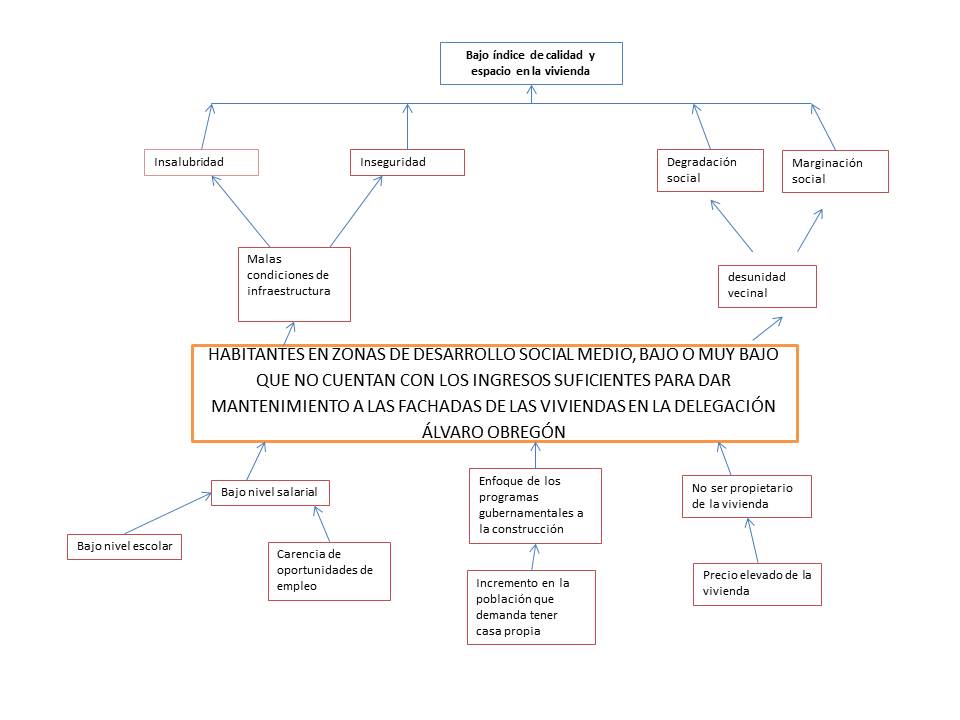 III.4.2. Árbol de Objetivos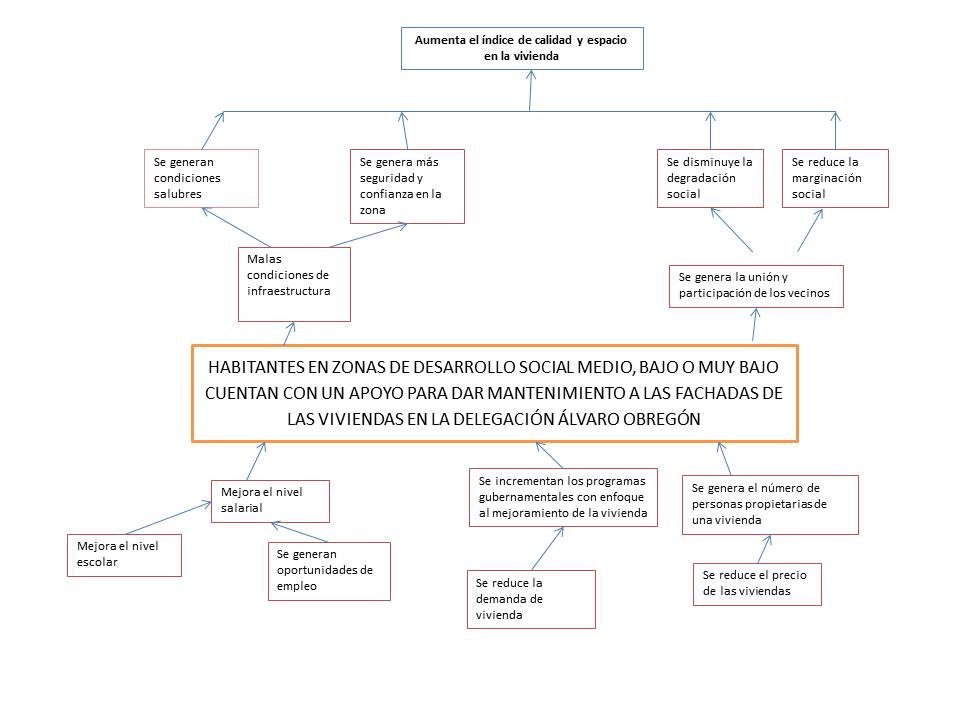 III.4.3. Árbol de Acciones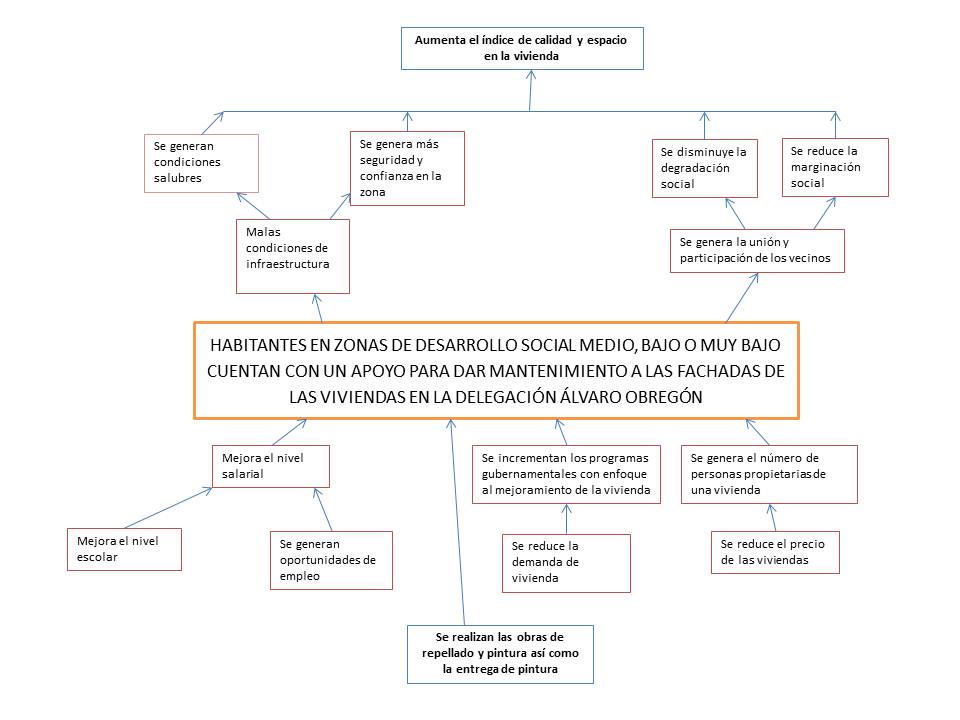 III.4.4. Resumen NarrativoIII.4.5. Matriz de Indicadores del Programa SocialIII.4.6. Consistencia Interna del Programa Social (Lógica Vertical)III.4.7. Valoración del diseño y consistencia de los Indicadores para el monitoreo del Programa Social (Lógica Horizontal)Los criterios de valoración establecidos en las siguientes tablas son los siguientes:La fórmula de cálculo del indicador es coherente con su nombreExiste coherencia dentro de los elementos (numerador y denominador) que conforman la fórmula de cálculo del indicadorLa descripción de las variables de la fórmula de cálculo permite tener claridad sobre cualquier concepto incluido en ellaEl indicador refleja un factor o variable central del logro del objetivoLos medios de verificación planteados en el indicador son consistentesEl tipo de indicador está bien identificado (eficacia, eficiencia, calidad economía)III.4.8. Resultados de la Matriz de Indicadores 2015A continuación se muestran los resultados de los indicadores mencionados en el apartado “IX Mecanismos de Evaluación e Indicadores” de las Reglas de Operación publicadas  el 30 de enero de 2015:El Programa Comunitario de Mejoramiento abarco el 57.71% de las colonias mencionadas en el Programa Delegacional de Desarrollo Urbano (210 colonias, 9 pueblos y 4 barrios, total 223), realizándose más trabajos de repellado y pintura (33.18%). En mayor medida se benefició a zonas de desarrollo social bajo (66.21%) o muy bajo (18.57%). Más del 15% de los solicitantes participó en las asambleas y en general se benefició al 1.49% de las casas de las zonas en las que se solicitó el apoyo.Adicionalmente, se puede comentar que el Consejo de Evaluación del Desarrollo Social (EVALUA DF) ha realizado dos publicaciones en la Gaceta Oficial del Distrito Federal del Índice de Desarrollo Social (IDS), en 2012 (publicado en la Gaceta Oficial del Distrito Federal el 30 de agosto de 2012, basado en información del Censo de población y vivienda de 2010) y en 2016 (publicado en la Gaceta Oficial de la Ciudad de México el 4 de marzo de 2016,  basado en la información intercensal 2015) donde se desgloso en Índice de calidad y espacio de la vivienda.Dentro del Cálculo, se manejan 6 componentes:Calidad y espacio de la viviendaAcceso a salud y seguridad socialRezago educativoBienes durablesAdecuación sanitariaAdecuación energéticaConsiderando únicamente el índice de calidad y espacio en la vivienda, la Delegación Álvaro Obregón obtuvo los siguientes resultados:En cuanto al índice de calidad y espacio en la vivienda, se incrementó en nivel de bienestar de Muy bajo a quedar en Bajo y el índice sufrió un incremento del 7.1%.Se observa que las políticas públicas que ha implementado la Delegación Álvaro Obregón en el aspecto de vivienda, han incidido en un aumento en el nivel de bienestar de los Obregonenses.III.4.9. Análisis de InvolucradosIII.5. Complementariedad o Coincidencia con otros Programas o Acciones SocialesIII.6. Análisis de la Congruencia del Proyecto como Programa Social de la CDMXEl Programa Comunitario de Mejoramiento Urbano fomenta el mejoramiento integral de las condiciones y calidad de vida mediante el acceso al derecho de vivienda digna y decorosa.En el apartado IV de las Reglas de Operación, se estableció que el Programa sería ejecutado con cargo a la Partida 4412 denominada “Ayudas Sociales a personas u hogares de escasos recursos”, separando los montos destinados para los trabajos de repellado y pintura así como para obras de ayudas sociales que consistirá en entrega de pintura. Con base en lo anterior, el Programa se clasificaría como de transferencia monetaria.El Programa cumplió con un diseño explícito fincado en la publicación de reglas de operación en la Gaceta Oficial del Distrito Federal el 30 de enero de 2015, con una posterior nota aclaratoria publicada en el mismo medio el 18 de noviembre de 2015 donde se incrementó la meta física y financiera; en las reglas fue identificada la población objetivo y al haber sido aprobada por el Comité de Planeación del Desarrollo del Distrito Federal, es susceptible de evaluación interna así como externa. La visión del programa es de corto, mediano y largo plazo.Por todo lo anterior, se concluye que se clasificó correctamente como un Programa Social.CONSTRUCCION DE LA LÍNEA BASEIV.1. Definición de Objetivos de Corto, Mediano y Largo Plazo del Programa SocialIV.2. Diseño Metodológico para la Construcción de Línea BasePara el Programa Comunitario de Mejoramiento Urbano, se propone un instrumento que permitirá verificar las características de la población que habita en ellas.Se iniciará realizando un diagnóstico de las casas habitación cuyas colonias tengan un índice de desarrollo social bajo de las colonias que el Programa pretende atender en el 2016. IV.3. Diseño del Instrumento para la Construcción de la Línea BaseIV.4. Método de Aplicación del InstrumentoPoblación atendida 2015 (Padrón de beneficiarios publicado en la Gaceta Oficial del Distrito Federal el 26 de enero de 2016)En los padrones de beneficiarios en la Gaceta Oficial de la Ciudad de México, el Programa Comunitario de Mejoramiento Urbano las personas atendidas para efectos de las obras de repellado y pintura así como mencionan  las colonias en las que fue entregada la pintura atendidos en 2015.Repellado y PinturaEntrega de pinturaPoblación a atender 2016 (Padrón de beneficiarios publicado en la Gaceta de la Ciudad de México el 6 de abril de 2016)Para el 2016 únicamente se publicó el padrón de beneficiarios de repellado y pintura en el que solamente se mencionan las colonias que se esperan atender.Repellado y PinturaDe acuerdo al Programa Delegacional de Desarrollo Urbano de la Delegación Álvaro Obregón, para el año 2000, el 10.83% de las viviendas mostraban deterioro de las 165.3 miles de unidades de vivienda habitada. El dato no ha sido actualizado por lo que se propone la siguiente metodología:Clasificar el Índice de Desarrollo Social (IDS) las colonias que se espera atender en la acción de repellado y pintura en el 2016 así como considerar el número de viviendas habitadas de acuerdo al Censo de Población y Vivienda 2010 por colonia. Considerar las colonias cuya clasificación de IDS sea Bajo y con el número de viviendas habitadas de esas colonias, calcular un muestreo probabilístico aleatorio simple de colonias para realizar un diagnóstico del grado de deterioro de las viviendas. Posteriormente, realizar un muestreo probabilístico aleatorio simple de los beneficiarios que vivan en dichas colonias a los que se les aplicará el cuestionario. El cálculo de la muestra se realizará a través de la herramienta http://www.med.unne.edu.ar/biblioteca/calculos/calculadora.htm con un error de estimación de ±5% al 95% de confiabilidad.Se propone calcular un Índice Gini considerando las viviendas con deterioro y las apoyadas, que sea la línea base 2016.IV.5. Cronograma de Aplicación y Procesamiento de la InformaciónANÁLISIS Y SEGUIMIENTO DE LA EVALUACIÓN INTERNA 2015V.1. Análisis de la Evaluación Interna 2015V.2. Seguimiento de las Recomendaciones de las Evaluaciones Internas AnterioresNo se han realizado requisitos y procedimientos de acceso diferenciados para la entrega de pintura. A la vez, no se realizaron instrumentos de control y transparencia para el seguimiento de las Asambleas llevadas por la Dirección Ejecutiva de Participación Ciudadana y Zonas Territoriales. Al cierre del primer trimestre de 2016, no hubo sesión del Comité de Evaluación del Programa de Mejoramiento Urbano, las actas del 2015 siguen tomando tiempo para su visualización.En el Manual Administrativo registrado en el 2015 se incorporó un procedimiento para el Programa de Mejoramiento Urbano. Durante el 2015, el padrón de beneficiarios fue publicado en los términos del artículo 34 fracción II de la Ley de Desarrollo Social para el Distrito Federal. El Programa fue aprobado por el Consejo de Evaluación del Desarrollo del Distrito Federal.CONCLUSIONES Y ESTRATEGIAS DE MEJORAVI.1. Matriz FODAVI.2. Estrategias de MejoraDe acuerdo a la Matriz FODA, se retomarán las siguientes estrategias:VI.3. Cronograma de ImplementaciónREFERENCIAS DOCUMENTALESPlan Nacional de Desarrollo 2013-2018. http://pnd.gob.mx/ (Consultado el 19 de abril de 2016)Programa General de Desarrollo del Distrito Federal 2013-2018. Publicado en la Gaceta Oficial del Distrito Federal el 11 de septiembre de 2013Programa Sectorial de Desarrollo Social 2013-2018, http://www.sedesol.gob.mx/work/models/SEDESOL/Transparencia/DocumentosOficiales/Programa_Sectorial_Desarrollo_Social_2013_2018.pdf (Consultado el 19 de abril de 2016)Programa Delegacional de Desarrollo 2012 – 2015, publicado en la Gaceta Oficial del Distrito Federal el 22 de octubre de 2013Ley de Desarrollo Social del Distrito Federal, publicada en la Gaceta Oficial del Distrito Federal del  23 de mayo de 2000 cuya última reforma fue publicada en la Gaceta Oficial del Distrito Federal del 13 de septiembre de 2011Reglamento de la Ley de Desarrollo Social del Distrito Federal, publicada en la Gaceta Oficial del Distrito Federal del 1 de noviembre de 2006 cuya última reforma fue publicada en la Gaceta Oficial del Distrito Federal del 24 de marzo de 2009Aviso por el que se dan a conocer las Reglas de Operación del Programa Comunitario de Mejoramiento Urbano 2015, publicada en la Gaceta Oficial del Distrito Federal del 30 de enero de 2015Nota aclaratoria al Aviso a través del cual se dan a conocer las Reglas de Operación del Programa Comunitario de Mejoramiento Urbano 2015, publicado en la Gaceta Oficial del Distrito Federal, Tomo I, del 30 de enero de 2015, publicada en la Gaceta Oficial del Distrito Federal del 18 de noviembre de 2015Aviso por el que se da a conocer la Convocatoria para el Programa Comunitario de Mejoramiento Urbano 2015, publicada en la Gaceta Oficial del Distrito Federal del 23 de febrero de 2015Nota aclaratoria al Aviso a través del cual se da a conocer la Convocatoria para el Programa Comunitario de Mejoramiento Urbano 2015, publicado en la Gaceta Oficial del Distrito Federal, del 23 de febrero de 2015, publicada en la Gaceta Oficial del Distrito Federal del 18 de noviembre de 2015Aviso por el cual se da a conocer el Padrón de Beneficiarios del Programa “Comunitario de Mejoramiento de Imagen Urbana 2015”, publicada en la Gaceta Oficial del Distrito Federal del 16 de febrero de 2016Reglas de Operación del Programa Comunitario de Mejoramiento Barrial 2015, publicada en la Gaceta Oficial del Distrito Federal del 28 de enero de 2015Nota aclaratoria a las Reglas de Operación del Programa Comunitario de Mejoramiento Barrial 2015, publicadas el 28 de enero de 2015 en la Gaceta Oficial del Distrito Federal, Tomo I, publicada en la Gaceta Oficial del Distrito Federal del 3 de marzo de 2015Aviso por el cual se da a conocer el Enlace Electrónico donde podrán ser consultadas las Reglas de Operación de los Programas Sociales del Instituto de Vivienda del Distrito Federal para el Ejercicio Fiscal 2015, que a continuación se enlistan, publicada en la Gaceta Oficial del Distrito Federal del 29 de enero de 2015Reglas de Operación del Programa de Vivienda Digna, para el ejercicio 2015, Diario Oficial de la Federación del 30 de diciembre de 2014Manual Administrativo de la Delegación Álvaro Obregón. Publicado en la Gaceta Oficial del Distrito Federal el 31 de diciembre de 2015Avances programáticos presupuestales. Publicado en la información pública de oficio de la Delegación Álvaro Obregón en el artículo 14 fracción X. http://187.174.194.246/transparencia/obligaciones/art_14/X/ (Consultado el 27 de mayo de 2016)Cuenta Pública 2015. Publicado en la información pública de oficio de la Delegación Álvaro Obregón en el artículo 14 fracción XXVI. http://187.174.194.246/transparencia/obligaciones/art_14/XXVI/ (Consultado el 27 de mayo de 2016)Aviso por el cual se dan a conocer las Evaluaciones Internas de los Programas Sociales a cargo de la Delegación Álvaro Obregón del ejercicio 2012, publicada en la Gaceta Oficial del Distrito Federal de fecha 17 de julio de 2013Aviso por el cual se dan a conocer las Evaluaciones Internas de los Programas Sociales del ejercicio 2013 publicada en la Gaceta Oficial del Distrito Federal el 11 de julio de 2014.Aviso por el cual se dan a conocer las Evaluaciones Internas de los Programas Sociales a cargo de la Delegación Álvaro Obregón, publicada en la Gaceta Oficial del Distrito Federal el 29 de junio de 2015Programa de Derechos Humanos del Distrito Federal, http://www.derechoshumanosdf.org.mx/docs/programa.pdf (consultado el 19 de abril de 2016)Aviso por el que se dan a conocer los Lineamientos para la elaboración de las Reglas de Operación de los Programas Sociales para el Ejercicio Fiscal 2015, publicada en la Gaceta Oficial del Distrito Federal el 31 de octubre de 2014Consejo de Evaluación del Desarrollo Social del Distrito Federal, Marco Conceptual para la definición de criterios en la creación y modificación de Programas y Acciones Sociales, publicado en la Gaceta Oficial del Distrito Federal el 14 de abril de 2015Consejo de Evaluación del Desarrollo Social, Aviso por el cual se da a conocer los Lineamientos para la Evaluación Interna 2016 de los Programas sociales de la Ciudad de México, publicado en la Gaceta Oficial de la Ciudad de México el 18 de abril de 2016.DirkJaspers_Faijer, LOS DERECHOS ECONOMICOS, SOCIALES Y CULTURALES: Instrumentos y Obligaciones de los Estados en relación a las personas de edad, http://www.evalua.cdmx.gob.mx/taller_aeei2016.php (Consultado el 4 de mayo de 2016)Información de campo.Solicitudes recibidas en la Coordinación del Centro de Servicios y Atención Ciudadana (CESAC) o directamente en la Coordinación de Programas ComunitariosTEMAPAGINAI. INTRODUCCIÓN5II. METODOLOGÍA DE LA EVALUACIÓN INTERNA 20156II.1. Área encargada de la evaluación6II.2. Metodología de la evaluación8II.3. Fuentes de información9III. EVALUACIÓN DEL DISEÑO DEL PROGRAMA10III.1. Consistencia normativa y alineación con la Política Social del Distrito Federal10III.1.1. Análisis del Apego del Diseño del Programa Social a la Normatividad Aplicable10III.1.2. Análisis del Apego de las Reglas de Operación a los Lineamientos para la Elaboración de Reglas de Operación 201514III.1.3. Análisis del Apego del Diseño del Programa Social a la Política Social de la Ciudad de México17III.2. Identificación y Diagnóstico del Problema Social por el Programa Social19III.3. Cobertura del Programa Social20III.4. Análisis del Marco Lógico del Programa Social21III.4.1. Árbol del Problema21III.4.2. Árbol de Objetivos22III.4.3. Árbol de Acciones23III.4.4. Resumen Narrativo23III.4.5. Matriz de Indicadores del Programa Social24III.4.6. Consistencia Interna del Programa Social (Lógica Vertical)27III.4.7. Valoración del diseño y Consistencia de los Indicadores para el Monitoreo del Programa Social (Lógica Horizontal)28III.4.8. Resultados de la Matriz de Indicadores 201533III.4.9. Análisis de Involucrados34III.5. Complementariedad o Coincidencia con otros Programas y Acciones Sociales35III.6. Análisis de la Congruencia del Proyecto como Programa Social de la CDMX37IV. CONSTRUCCIÓN DE LA LÍNEA BASE DEL PROGRAMA SOCIAL38IV.1. Definición de Objetivos de Corto, Mediano y Largo Plazo del Programa Social38IV.2. Diseño Metodológico para la Construcción de la Línea Base38IV.3. Diseño del Instrumento para la Construcción de la Línea Base38IV.4. Método de Aplicación del Instrumento39IV.5. Cronograma de Aplicación y Procesamiento de la Información46V. ANÁLISIS Y SEGUIMIENTO DE LA EVALUACIÓN INTERNA 201547V.1. Análisis de la Evaluación Interna 201547V.2. Seguimiento de las Recomendaciones de las Evaluaciones Internas Anteriores48VI. CONCLUSIONES Y ESTRATEGIAS DE MEJORA48VI.1. Matriz FODA49VI.2. Estrategias de mejora50VI.3. Cronograma de Implementación50VII. REFERENCIAS DOCUMENTALES51AñoNumero de beneficiosNumero de beneficiosMonto total del ProgramaAñoRepellado y pinturaEntrega de pinturaMonto total del Programa201425 frentes1,913 fachadas22,000,000.00201523 frentes900 fachadas43,944,494.23201621 frentes850 fachadas30,000,000.00Total69 frentes3,663 fachadas95,944,494.23No.PuestoGénero EdadFormación ProfesionalFuncionesExperiencia en monitoreo y evaluaciónExclusivo de monitoreo y evaluación1ArquitectoFemenino51LicenciaturaApoyo AdministrativoHa coadyuvado en la elaboración de la evaluación interna del Programa de Mejoramiento Urbano de 2013, 2014 y 2015Participa en la operación del Programa2Jefatura de Unidad DepartamentalFemenino49LicenciaturaSeguimiento a las publicaciones realizadas del Programa y revisión de las evaluaciones internasDurante el 2013, elaboró las evaluaciones internas correspondiente al 2012, ha revisado las correspondientes 2013, 2014 y 2015 No participa en la operación del programaApartado de la EvaluaciónPeriodo de análisisPeriodo de análisisPeriodo de análisisPeriodo de análisisPeriodo de análisisPeriodo de análisisPeriodo de análisisPeriodo de análisisPeriodo de análisisApartado de la EvaluaciónSemanaSemanaSemanaSemanaSemanaSemanaSemanaSemanaSemanaApartado de la Evaluación123456789INTRODUCCIÓNMETODOLOGÍA DE LA EVALUACIÓN INTERNAII.1. Área Encargada de la Evaluación InternaII.2. Metodología de la EvaluaciónII.3. Fuentes de Información de la EvaluaciónEVALUACIÓN DEL DISEÑO DEL PROGRAMA SOCIALIII.1. Consistencia Normativa y Alineación con la política Social de la Ciudad de MéxicoIII.1.1. Análisis del Apego del diseño del Programa Social a la Normatividad AplicableIII.1.2. Análisis del Apego de las Reglas de Operación a los Lineamientos para la Elaboración de Reglas de Operación 2015III.1.3. Análisis del Apego del Diseño del Programa Social a la Política de Desarrollo Social de la Ciudad de MéxicoIII.2. Identificación y Diagnóstico del Problema Social Atendido por el Programa SocialIII.3. Cobertura del Programa SocialIII.4. Análisis del Marco Lógico del Programa SocialIII.4.1. Árbol del ProblemaIII.4.2. Árbol de ObjetivosIII.4.3. Árbol de AccionesIII.4.4. Resumen NarrativoIII.4.5. Matriz de Indicadores del Programa SocialIII.4.6. Consistencia Interna del Programa social (Lógica Vertical)III.4.7. Valoración del diseño y consistencia de los indicadores para el Monitoreo del Programa Social (Lógica Horizontal)III.4.8. Resultados de la matriz de Indicadores 2015III.4.9. Análisis de involucradosIII.5. Complementariedad o coincidencia con otros Programas y Acciones SocialesIII.6. Análisis de la Congruencia del Proyecto como Programa Social de la CDMXCONSTRUCCION DE LA LÍNEA BASE DEL PROGRAMA SOCIALIV.1. Definición de Objetivos de Corto, Mediano y Largo Plazo del Programa SocialIV.2. Diseño Metodológico para la Construcción de la línea baseIV.3. Diseño del instrumento para la Construcción de la Línea BaseIV.4. Método de Aplicación del InstrumentoIV.5. Cronograma de aplicación y procesamiento de la informaciónANÁLISIS Y SEGUIMIENTO DE LA EVALUACIÓN INTERNA 2015V.1. Análisis de la Evaluación InternaV.2. Seguimiento de las recomendaciones de las Evaluaciones Internas AnterioresCONCLUSIONES Y ESTRATEGIAS DE MEJORAVI.1. Matriz FODAVI.2. Estrategias de MejoraVI.3. Cronograma de ImplementaciónREFERENCIAS DOCUMENTALESObservaciones AdecuacionesPublicación y otras entregasLey o ReglamentoArtículoApego del diseño del Programa SocialLey de Desarrollo Social para el Distrito Federal5 y 39Los habitantes de las Colonias participan en las asambleas de seguimiento del programa, verificando que las empresas constructoras lleven a buen fin los trabajos para los que fueron contratadas.Ley de Desarrollo Social para el Distrito Federal7Todos los candidatos tienen oportunidad de participar y el diagnóstico de la solicitud no garantiza el ingreso al ProgramaLey de Desarrollo Social para el Distrito Federal8La selección de los beneficiarios está sujeta al cumplimiento de requisitos y al alcance presupuestal, tomando en cuenta la prioridad de los trabajos y el grado de deterioro que presenten.Ley de Desarrollo Social para el Distrito Federal33Las reglas de operación contaron con los nueve apartados indicados en el artículo.La convocatoria fue publicada en la Gaceta Oficial del Distrito Federal el 22 de febrero de 2015 con una nota aclaratoria publicada en el mismo medio el 18 de noviembre de 2015. Ley de Desarrollo Social para el Distrito Federal34 fracción ILas reglas de operación fueron publicadas en la Gaceta Oficial del Distrito Federal el 30 de enero de 2015, cumpliendo con la norma. Posteriormente, en el mismo medio, fue publicada una nota aclaratoria el 18 de noviembre de 2015Ley de Desarrollo Social para el Distrito Federal34 fracción IIEl padrón de beneficiarios fue publicado en la Gaceta Oficial del Distrito Federal del 16 de febrero de 2016.Ley de Desarrollo Social para el Distrito Federal38La leyenda indicada fue incorporada en el apartado de “Procedimientos de Instrumentación”Ley de Desarrollo Social para el Distrito Federal42La Evaluación interna, se realizará en apego a lo establecido en los Lineamientos para la Evaluación Interna…. Reglamento de la Ley de Desarrollo Social para el Distrito Federal50Las reglas de operación contaron con los nueve apartados indicados en el artículo.Reglamento de la Ley de Desarrollo Social para el Distrito Federal51Las reglas de operación fueron publicadas en la Gaceta Oficial del Distrito Federal el 30 de enero de 2015, cumpliendo con la norma. Posteriormente, en el mismo medio, fue publicada una nota aclaratoria el 18 de noviembre de 2015Reglamento de la Ley de Desarrollo Social para el Distrito Federal60La leyenda indicada fue incorporada en el apartado de “Procedimientos de Instrumentación”Ley de Presupuesto y Gasto Eficiente102El Programa fue aprobado en la primera sesión ordinaria del Comité Planeación del Desarrollo Social del Distrito Federal (COPLADE) el 21 de enero de 2015, la ampliación de la meta física fue Aprobada en la sexta sesión extraordinaria del COPLADE el 13 de noviembre de 2015.PrincipioConceptoApego del diseño del ProgramaUNIVERSALIDADLa política de desarrollo social está destinada para todos los habitantes de la ciudad y tiene por propósito el acceso de todos y todas al ejercicio de los derechos sociales, al uso y disfrute de los bienes urbanos y a una creciente calidad de vida para el conjunto de los habitantesEn las reglas de operación del Programa Comunitario de Mejoramiento Urbano se establecen los requisitos de acceso al programa y en ningún momento existe discriminación de ningún tipoIGUALDADConstituye el objetivo principal del desarrollo social y se expresa en la mejora continua de la distribución de la riqueza, el ingreso y la propiedad, en el acceso al conjunto de los bienes públicos y al abatimiento de las grandes diferencias entre personas, familias, grupos sociales y ámbitos territorialesEste programa contribuye a una política social que fomenta el derecho a la vivienda, mejorando la imagen urbana en viviendas ubicadas en zonas marginadasEQUIDAD DE GÉNEROLa plena igualdad de derechos y oportunidades entre mujeres y hombres, la eliminación de toda forma de desigualdad, exclusión o subordinación basada en los roles de género y una nueva relación de convivencia social entre mujeres y hombres desprovista de relaciones de dominación, estigmatización, y sexismoEste programa apoya a viviendas en zonas marginadas y en ningún momento influye en la decisión el porcentaje de hombres y mujeres que viven en ellas; se considera el grado de deterioro de la viviendaEQUIDAD SOCIALSuperación de toda forma de desigualdad, exclusión o subordinación social basada en roles de género, edad, características físicas, pertenencia étnica, preferencia sexual, origen nacional, práctica religiosa o cualquier otraLa designación de las colonias o frentes  beneficiadas, se realizó con base en el riesgo que representaban así como en aquellas que mostraban mayor deterioroJUSTICIA DISTRIBUTIVAObligación de la autoridad a aplicar de manera equitativa los programas sociales, priorizando las necesidades de los grupos en condiciones de pobreza, exclusión y desigualdad socialLas solicitudes recibidas en el Centro de Servicios y Atención Ciudadana o entregadas en la Coordinación de Programas Comunitario, fueron atendidas visitando a las colonias o frentes así como estimando la necesidad y/o costo de la obraDIVERSIDADReconocimiento de la condición pluricultural del Distrito Federal y de la extraordinaria diversidad social de la ciudad que presupone el reto de construir la igualdad social en el marco de la diferencia de sexos, cultural, de edades, de capacidades, de ámbitos territoriales, de formas de organización y participación ciudadana, de preferencias y de necesidadesEn las colonias o frentes, habitan ciudadanos de diversas edades, condiciones sociales, sexos, etc.; a los cuales se les invita a participar dando seguimiento a los proyectos.INTEGRALIDADArticulación y complementariedad entre cada una de las políticas y programas sociales para el logro de una planeación y ejecución multidimensional que atiendan el conjunto de derechos y necesidades de los ciudadanosA nivel de la Ciudad de México, este Programa complementa al mejoramiento proporcionado por el Programa de Mejoramiento Barrial de la Secretaria de Desarrollo Social, los créditos otorgados por el Instituto de Vivienda del Distrito Federal a través del Programa de Mejoramiento de Vivienda TERRITORIALIDADPlaneación y ejecución de la política social desde un enfoque socio-espacial en el que en el ámbito territorial confluyen, se articulan y complementan las diferentes políticas y programas y donde se incorpora la gestión del territorio como componente del desarrollo social y de la articulación de éste con las políticas de desarrollo urbanoSe apoyaron a 74 Frentes de trabajo con repellado y pintura (103 beneficiarios) en diversas colonias asimismo se entregó pintura a 930 beneficiarios.EXIGIBILIDADDerecho de los habitantes a que, a través de un conjunto de normas y procedimientos, los derechos sociales sean progresivamente exigibles en el marco de las diferentes políticas y programas y de la disposición presupuestal con que se cuenteLas reglas de operación mencionan los mecanismos de Exigibilidad: “Con base en lo que establece en el Reglamento de la Ley de Desarrollo Social del D.F., los servidores públicos tienen la obligación de tener a la vista del público los requisitos, derechos, obligaciones y procedimientos para que los beneficiarios puedan acceder a su disfrute.” Adicionalmente pueden acceder al área de quejas de la Contraloría Interna ubicada en las instalaciones de la DelegaciónPARTICIPACIÓNDerecho de las personas, comunidades y organizaciones para participar en el diseño, seguimiento, aplicación y evaluación de los programas sociales, en el ámbito de los órganos y procedimientos establecidos para ello;Los vecinos habitantes de las colonias o frentes, participaron en las Asambleas de conocimiento del programa, así como en  las de elección del proyecto de seguimiento.TRANSPARENCIALa información surgida en todas las etapas del ciclo de las políticas de desarrollo social será pública con las salvedades que establece la normatividad en materia de acceso a la información y con pleno respeto a la privacidad de los datos personales y a la prohibición del uso político-partidista, confesional o comercial de la informaciónLos entes deben tener accesible la información, en este caso podían asistir a la Coordinación de Programas Comunitarios adscrita a la Dirección General de Obras y Desarrollo Urbano. A su vez, en el portal delegacional, se publicó lo correspondiente a este programa social de acuerdo a los criterios establecidos en el artículo 14 fracciones XX y XXI y artículo 18 fracción VII.Cabe mencionar que en las evaluaciones correspondientes al ejercicio 2015, el Instituto de Acceso a la Información Pública y Protección de Datos Personales del Distrito Federal no realizo observaciones a los artículos y fracciones mencionadas en el párrafo anterior considerando que la información estaba completa al cierre del ejercicio.EFECTIVIDADObligación de la autoridad de ejecutar los programas sociales de manera austera, con el menor costo administrativo, la mayor celeridad, los mejores resultados e impacto, y con una actitud republicana de vocación de servicio, respeto y reconocimiento de los derechos que profundice el proceso de construcción de ciudadanía de todos los habitantesEl programa se ajustó al presupuesto establecido. Los materiales y costo de mano de obra fueron determinados con base al Catálogo Integral de Precios Unitarios desarrollado por el Gobierno del Distrito Federal.APARTADONIVEL DE CUMPLIMIENTOJUSTIFICACIÓNI.-IntroducciónNo satisfactorioEs necesario ser claro en las causas y efectos del problema mencionando como la estrategia incidirá en su solución. No se incluyó una línea base.Dependencia o Entidad Responsable del Programa.SatisfactorioSe sugiere utilizar Dependencia en lugar de Unidad Administrativa y Unidad Administrativa en lugar de Áreas AdministrativaObjetivos y Alcances.Parcialmente satisfactorioEs necesario incorporar el número de personas que espera atender el ProgramaMetas Físicas.Parcialmente satisfactorioIncorporar la focalización que tendrá el Programa que justifique la falta de universalidad territorial así como el número de personas que espera atender el ProgramaProgramación PresupuestalSatisfactorioSe especifica el número de frentes  para repellado y pintura así como las fachadas para entrega de pintura.Requisitos y Procedimientos de Acceso.Parcialmente satisfactorioIncorporar como se realizará la priorización de los proyectos. Se sugiere separar los requisitos para los que requiera el repellado y pintura así como para las entregas de pinturas así como las fechas de recepción de documentos, publicación de los derechohabientes.Procedimientos de Instrumentación.Parcialmente satisfactorioEs necesario indicar el tratamiento de los datos personales de los beneficiarios así como los instrumentos que garantizarán la correcta supervisión y control del ProgramaProcedimientos de Queja o Inconformidad Ciudadana.SatisfactorioSe incluyen todos los elementosMecanismos de Exigibilidad.Parcialmente satisfactorioLa Jefatura de Unidad Departamental no existe dentro del último dictamen de estructura de la Delegación. Se debe ser claro como exigir los derechos de incumplimiento en los distintos casos que puedan suceder, así como mencionar que la Contraloría General del Distrito Federal es el órgano competente para conocer las denuncias.Mecanismos de Evaluación e Indicadores.SatisfactorioSe incluyó la matriz de marco lógico, en la presente evaluación se realizan adecuaciones a los indicadores de cada uno de los nivelesFormas de Participación Social.SatisfactorioSe incluyen todos los elementosArticulación con Otros Programas Sociales.SatisfactorioSe sugiere mencionar que no existe articulación con dependencias externas y que las mencionadas, son al interior del Órgano Político AdministrativoDerecho SocialDescripción de la Contribución del Programa Social al Derecho SocialEspecificar si fue incorporado en las ROP 2015Vivienda a través del cumplimiento a:Constitución Política de los Estados Unidos Mexicanos artículo 4 párrafo séptimo.Ley de Vivienda del Distrito Federal, artículo 3Contribuir a que los habitantes en zonas de alta o muy alta marginación disfruten de una vivienda digna y decorosa.No incorporado en las Reglas de Operación del Programa Comunitario de Mejoramiento Urbano 2015, 30 de enero de 2015ProgramaAlineaciónJustificaciónEspecificar si fue incorporado en las ROP 2015Programa General de Desarrollo del Distrito Federal 2013-2018Eje 4 Habitabilidad y Servicios, Espacio Público e InfraestructuraÁrea de oportunidad 6 ViviendaObjetivo 1 Atender las necesidades de vivienda de la población de bajos ingresos de la capital, brindando oportunidades económicas y sociales para su adquisición y haciendo énfasis en los atributos del derecho a una vivienda adecuada y dignaMeta 2 Ampliar, bajo una perspectiva de género, la cobertura de los programas de mejoramiento de vivienda, preferentemente dirigida a la población residente de bajos recursos económicos, en condiciones de vulnerabilidad y en situación de riesgoLínea de acción Propiciar el otorgamiento de subsidios, permisos y créditos para la adecuación de la vivienda, la ejecución de las adaptaciones especiales y el cambio de función de los espacios, para que respondan a las necesidades de la población con discapacidad, con movilidad reducida y personas adultas mayores.El Programa Comunitario de Mejoramiento Urbano consideró casas ubicadas en zonas de alta y muy alta marginación.Incorporada en las Reglas de Operación del Programa Comunitario de Mejoramiento Urbano 2015, 30 de enero de 2015Programa de Derechos Humanos del Distrito FederalCapítulo 16 Derecho a una vivienda adecuadaObjetivo Respetar, proteger, promover y garantizar, bajo el principio de igualdad y no discriminación, el derecho a una vivienda adecuada de todas las personas que habitan el Distrito FederalAtributo 16.4 HabitabilidadObjetivo Específico Asegurar que las viviendas sean habitables, en sentido de poder ofrecer espacio adecuado a sus ocupantes y de protegerlos del frío, la humedad, el calor, la lluvia, el viento u otras amenazas para la salud, de riesgos estructurales y de vectores de enfermedad y que garanticen la seguridad física de los ocupantesEstrategia Ampliar la cobertura y articulación de los programas de mejoramiento, ampliación de las viviendas, y de vivienda nueva en conjunto, fortaleciendo la economía local y la sustentabilidadLínea de acción 861 Difundir más ampliamente los programas del GDF y las Delegaciones del D. F. relativos al mejoramiento de la vivienda, y fortalecer la articulación y coordinación entre los operadores de los programas.El Programa Comunitario de Mejoramiento Urbano consideró casas en zonas de alta y muy alta marginación fomenta el derecho a una vivienda adecuada, ofreciendo una alternativa para los habitantes.No incorporada en las Reglas de Operación del Programa Comunitario de Mejoramiento Urbano 2015, 30 de enero de 2015Programa Delegacional de Desarrollo 2012-2015Eje 6 Desarrollo e Infraestructura UrbanaEstrategia 6.2: Fortalecer el Programa Delegacional de ObrasLínea de acción 6.2.9 Programas Comunitarios dar atención del mantenimiento básico, rehabilitación y creación de instalaciones para el adecuadobienestar de las comunidadesEl Programa Comunitario de Mejoramiento Urbano consideró proyectos de repellado y pintura, así como la entrega de pintura que coadyuvaron al mejoramiento de la imagen urbana y por ende la calidad de los espacios públicosIncorporada en las Reglas de Operación del Programa Comunitario de Mejoramiento Urbano 2015, 30 de enero de 2015AspectoDescripción y datos estadísticosProblema social identificadoColonias con grado de marginación que presentan deterioro en sus viviendasPoblación que padece el problemaSe identifican en las Reglas de Operación 31 colonias que presentan mayor marginación, así como el número de Unidades Territoriales indicando el grado de marginaciónUbicación geográfica del problemaEn las Reglas de Operación se mencionan las Colonias con mayor marginación: Barrio Norte, La Presa, Golondrinas 1a Sección, El Rodeo, Lomas de Becerra, El Tejocote, Golondrinas 2a Sección, Olivar del Conde 2a Sección, Palmas, Ampliación Piloto Adolfo López, Lomas de Capula, Presidentes, Desarrollo Urbano, El Pirul, 1a Ampliación Presidentes, Jalalpa Tepito, Tempranillo, Ampliación La Cebada, La Mexicana 2a Ampliación, Ampliación Jalalpa, Santa Fe La Loma, Jalalpa Tepito 2a Ampliación, Jalalpa el Grande, Piloto Adolfo López Mateos, Garcimarrero, Pueblo Santa Lucía, Tlacoyaque, Lomas de La Era, Los Cedros, Lomas de Chamontoya y Pueblo de Santa Rosa Xochiac.Se menciona la cantidad de Unidades Territoriales identificando la cantidad que existe por grado de marginaciónFuenteIndicadorResultados (de ser posible de los últimos tres levantamientos)Consejo de Evaluación del Desarrollo SocialÍndice de calidad y espacio de la vivienda (Índice de Desarrollo Social 2010)0.66293Consejo de Evaluación del Desarrollo SocialÍndice de calidad y espacio de la vivienda (Índice de Desarrollo Social 2015)0.71Consejo Nacional de Evaluación de la Política de Desarrollo SocialIndicador de calidad y espacio de la vivienda (Indicador de carencia social 2010)7.6PoblacionesDescripciónDatos EstadísticosPotencialCasas en zonas de alta o muy alta marginación en la Delegación Álvaro ObregónNo incorporado en las Reglas de Operación 2015ObjetivoCasas en zonas marginadas, aledañas a barrancas y que sufren un deterioro en la delegación Álvaro ObregónNo incorporada en las Reglas de Operación 2015AtendidaPadrón de beneficiario emitido por la Delegación Álvaro Obregón103 beneficiarios de repellado y pintura930 beneficiarios de entrega de pinturaEn las Reglas de Operación 2015, se incluyeron satisfactoriamente los siguientes aspectos:En las Reglas de Operación 2015, se incluyeron satisfactoriamente los siguientes aspectos:Extracto de las ROP 2015ValoraciónJustificaciónPoblación PotencialDescripciónCasas en zonas de alta o muy alta marginación en la Delegación Álvaro ObregónPoblación habitante en zonas de desarrollo social bajo o muy bajo en la Delegación Álvaro ObregónLa información de marginación puede ser obtenida del Programa Delegacional de Desarrollo Urbano, sin embargo, no es aconsejable debido a la frecuencia de actualización del mismo. Población PotencialDatos EstadísticosNo incorporado en las Reglas de Operación 2015621,104La información de marginación puede ser obtenida del Programa Delegacional de Desarrollo Urbano, sin embargo, no es aconsejable debido a la frecuencia de actualización del mismo. Población ObjetivoDescripciónCasas en zonas marginadas, aledañas a barrancas y que sufren un deterioro en la delegación Álvaro ObregónPoblación habitante en colonias aledañas a barrancas en la Delegación Álvaro ObregónNo se encontraron estadísticas que muestren el deterioro que sufren las viviendasPoblación ObjetivoDatos EstadísticosNo incorporado en las Reglas de Operación 2015269,088No se encontraron estadísticas que muestren el deterioro que sufren las viviendasPoblación atendidaDescripciónPadrón de beneficiario emitido por la Delegación Álvaro ObregónÚltimo padrón de beneficiarios 2015 emitido por la Delegación Álvaro ObregónEl padrón de beneficiarios del 2015, mostro a las personas beneficiarias para repellado y pintura, por lo que es difícil calcular los frentes beneficiados Población atendidaDatos Estadísticos103 beneficiarios de repellado y pintura930 beneficiarios de entrega de pintura103 beneficiarios de repellado y pintura930 beneficiarios de entrega de pinturaEl padrón de beneficiarios del 2015, mostro a las personas beneficiarias para repellado y pintura, por lo que es difícil calcular los frentes beneficiados NivelObjetivoFinContribuir a incrementar el índice de calidad y espacio en la vivienda de la Delegación Álvaro ObregónPropósitoLos personas en zonas con índice de desarrollo social bajo o muy bajo que habitan en las colonias de la Delegación Álvaro Obregón cuentan con el mejoramiento urbano de sus casas habitaciónComponentesC1. Los habitantes de la Delegación Álvaro Obregón que solicitan el apoyo reciben el apoyo, lo reciben ActividadesA.1.1. Recepción de solicitudes al Programa Comunitario de Mejoramiento UrbanoActividadesA.1.2. Definir beneficiariosActividadesA.1.3. Entrega de apoyosActividadesA.1.4. Administración del Padrón de beneficiariosNivel de ObjetivoObjetivoIndicadorFórmula de CálculoTipo de IndicadorUnidad de MedidaMedios de verificaciónSupuestosFinContribuir a incrementar el índice de calidad y espacio en la vivienda en la Delegación Álvaro ObregónTasa de variación del índice de calidad y espacio de la vivienda en la Delegación Álvaro Obregón((Índice de calidad y espacio de la vivienda  de la Delegación Álvaro Obregón en el año t / Índice de calidad y espacio de la vivienda de la Delegación Álvaro Obregón en el año t-1)-1) *100EficaciaVariación / PorcentajeDos últimos Índices de Calidad y espacio de la vivienda (Índice de Desarrollo Social) calculado por el Consejo de Evaluación del Desarrollo SocialSe realizan censos de población y viviendaSe calcula el Índice de Desarrollo Social en el que se desglosa el índice de calidad y espacio de la viviendaPropósitoLos personas en zonas con índice de desarrollo social bajo o muy bajo que habitan en colonias de la Delegación Álvaro Obregón cuentan con el mejoramiento urbano de sus viviendasPorcentaje de personas que habitan en las colonias beneficiadas en la Delegación Álvaro Obregón respecto al número de personas que habitan en las colonias beneficiadas ubicadas en zonas de índice de desarrollo social bajo o muy bajo de la Delegación Álvaro Obregón (Personas que habitan en las colonias beneficiadas en la Delegación Álvaro Obregón / Personas que habitan en las colonias beneficiadas ubicadas en zonas de índice de desarrollo social bajo o muy bajo de la Delegación Álvaro Obregón) *100EficienciaPersonas / PorcentajePadrón de colonias beneficiadasCenso de población y vivienda 2010 por coloniaÍndice de Desarrollo Social 2010Se otorgan recursos financieros suficientes al programa para cubrir a la población objetivoComponentesC1. Los habitantes de la Delegación Álvaro Obregón que solicitan el apoyo, lo recibenPorcentaje de  habitantes de la Delegación Álvaro Obregón que recibieron el apoyo de repellado y pintura con respecto a los que solicitaron su ingreso al Programa Comunitario de Mejoramiento Urbano(Habitantes de la Delegación Álvaro Obregón que recibieron el apoyo de repellado y pintura / Total de habitantes que solicitaron su ingreso al Programa Comunitario de Mejoramiento Urbano) *100EficienciaHabitantes / PorcentajePadrón de población beneficiadaSolicitudes de ingreso al  Programa Comunitario de Mejoramiento UrbanoLos habitantes de la Delegación Álvaro Obregón realizan la solicitud de ingreso al Programa de Mejoramiento UrbanoComponentesC1. Los habitantes de la Delegación Álvaro Obregón que solicitan el apoyo, lo recibenPorcentaje de  habitantes de la Delegación Álvaro Obregón que recibieron el apoyo de entrega de pintura con respecto a los que solicitaron su ingreso al Programa Comunitario de Mejoramiento Urbano(Habitantes de la Delegación Álvaro Obregón que recibieron el apoyo de entrega de pintura / Total de habitantes que solicitaron su ingreso al Programa Comunitario de Mejoramiento Urbano) *100EficienciaHabitantes / PorcentajePadrón de población beneficiadaSolicitudes de ingreso al  Programa Comunitario de Mejoramiento UrbanoLos habitantes de la Delegación Álvaro Obregón realizan la solicitud de ingreso al Programa de Mejoramiento UrbanoActividadesA.1.1. Recepción de solicitudes al Programa Comunitario de Mejoramiento UrbanoPorcentaje de habitantes de la Delegación Álvaro Obregón que recibieron cualquiera de los apoyos del Programa Comunitario de Mejoramiento Urbano con respecto al número de habitantes que ingresaron su solicitud al Programa Comunitario de Mejoramiento Urbano(Habitantes de la Delegación Álvaro Obregón que recibieron cualquiera de los apoyo del Programa Comunitario de Mejoramiento Urbano/ Total de habitantes que solicitaron su ingreso al Programa Comunitario de Mejoramiento Urbano) *100EficienciaHabitantes / PorcentajePadrón de población beneficiadaSolicitudes de ingreso al  Programa Comunitario de Mejoramiento UrbanoLos habitantes de la Delegación Álvaro Obregón realizan la solicitud de ingreso al Programa de Mejoramiento UrbanoActividadesA.1.2. Definir beneficiariosPorcentaje de habitantes de la Delegación Álvaro Obregón que recibieron cualquiera de los apoyos del Programa Comunitario de Mejoramiento Urbano con respecto al número de habitantes que ingresaron su solicitud al Programa Comunitario de Mejoramiento Urbano(Habitantes de la Delegación Álvaro Obregón que recibieron cualquiera de los apoyo del Programa Comunitario de Mejoramiento Urbano/ Total de habitantes que solicitaron su ingreso al Programa Comunitario de Mejoramiento Urbano) *100EficienciaHabitantes / PorcentajePadrón de población beneficiadaSolicitudes de ingreso al  Programa Comunitario de Mejoramiento UrbanoLos habitantes de la Delegación Álvaro Obregón realizan la solicitud de ingreso al Programa de Mejoramiento UrbanoActividadesA.1.3. Entrega de apoyosCociente del monto destinado al repellado y pintura con respecto al número de apoyos otorgados para repellado y pintura(Monto destinado al repellado y pintura / número de apoyos para repellado y pintura) EficienciaMonto otorgado con respecto al número de apoyos per cápitaCLC destinadas al Programa Comunitario de Mejoramiento Urbano (distinguir entre el monto destinado para las acciones de repellado y pintura y las entregas de pintura)Padrón de beneficiario del Programa Comunitario de Mejoramiento UrbanoSe otorgan recursos financieros suficientes al Programa para cubrir a la población objetivoActividadesA.1.3. Entrega de apoyosCociente del monto destinado a la entrega de pintura con respecto al número de apoyos otorgados para entrega de pintura(Monto destinado a la entrega de pintura / número de apoyos para la entrega de pintura)EficienciaMonto otorgado con respecto al número de apoyos per cápitaCLC destinadas al Programa Comunitario de Mejoramiento Urbano (distinguir entre el monto destinado para las acciones de repellado y pintura y las entregas de pintura)Padrón de beneficiario del Programa Comunitario de Mejoramiento UrbanoSe otorgan recursos financieros suficientes al Programa para cubrir a la población objetivoActividadesA.1.4. Administración del Padrón de beneficiariosPorcentaje de expedientes integrados para el Programa Comunitario de Mejoramiento Urbano con respecto al número de beneficiarios del Programa Comunitario de Mejoramiento Urbano(Número de expedientes integrados para el Programa Comunitario de Mejoramiento Urbano/ número de beneficiarios del Comunitario de Mejoramiento Urbano) *100EficienciaBeneficiarios / PorcentajePublicación del padrón de beneficiarios en la Gaceta Oficial de la Ciudad de MéxicoSe realiza publicación en Gaceta Oficial de la Ciudad de MéxicoAspectoValoraciónValoraciónPropuesta de modificaciónAspectoMatriz de indicadores 2015Matriz de Indicadores PropuestaPropuesta de modificaciónEl fin del programa está vinculado a objetivos o metas generales, sectoriales o institucionalesEl fin establecido no está vinculado al logro de metas generalesEn cumplimientoDesarrollar un fin vinculado al logro del Programa General de Desarrollo del Distrito FederalSe incluyen las actividades necesarias y suficientes para la consecución de cada componenteSe incorporan varias actividades las cuales son suficientes para llevar a buen término el ProgramaEn cumplimientoLos componentes son los necesarios y suficientes para lograr el propósito del programaEn cumplimientoEn cumplimientoEl propósito es único y representa un cambio específico en las condiciones de vida de la población objetivoEn cumplimientoEn cumplimientoEn el propósito, la población objetivo está definida con claridad y acotada geográfica o socialmenteEs necesario acotar geográficamente a la poblaciónEn cumplimientoIncluir la acotación geográfica de la poblaciónEl Propósito es consecuencia directa que se espera ocurrirá como resultado de los componentesEn cumplimientoEn cumplimientoEl objetivo de fin tiene asociado al menos un supuesto y está fuera del ámbito del control del programaEn cumplimientoEn cumplimientoEl objetivo de propósito tiene asociado al menos un supuesto y está fuera del ámbito del control del programaEn cumplimientoEn cumplimientoSi se mantiene el supuesto, se considera que el cumplimiento del propósito implica el logro del finEn cumplimientoEn cumplimientoLos componentes tienen asociados al menos un supuesto y está fuera del ámbito del control del programaEn cumplimientoEn cumplimientoSi se mantienen los supuestos, se considera que la entrega de los componentes implica el logro del propósitoEn cumplimientoEn cumplimientoLas actividades tienen asociado al menos un supuesto y está fuera del ámbito del control del programaEn cumplimientoEn cumplimientoSi se mantienen los supuestos, se considera que la realización de las actividades implica la generación de los componentesEn cumplimientoEn cumplimientoAspectoValoraciónValoraciónPropuesta de modificaciónAspectoMatriz de indicadores 2015Matriz de Indicadores PropuestaPropuesta de modificaciónLos indicadores a nivel de fin permiten monitorear el programa y evaluar adecuadamente el logro del finEl fin establecido no está vinculado al logro de metas generalesEn cumplimientoDesarrollar un fin vinculado al logro del Programa General de Desarrollo del Distrito FederalLos indicadores a nivel de propósito permiten monitorear el programa y evaluar adecuadamente el logro del propósitoEl indicador de propósito no mide el mejoramiento de la imagen urbanaEn cumplimientoDesarrollar un indicador que mida el mejoramiento de la imagen urbanaLos indicadores a nivel de componentes permiten monitorear el programa y evaluar adecuadamente el logro de cada uno de los componentesEn cumplimientoEn cumplimientoLos indicadores a nivel de actividades permiten monitorear el programa y evaluar adecuadamente el logro de cada una de las actividadesEn cumplimientoEn cumplimientoNivelIndicadores Matriz 2015Valoración del diseñoValoración del diseñoValoración del diseñoValoración del diseñoValoración del diseñoValoración del diseñoPropuesta de modificaciónNivelIndicadores Matriz 2015ABCDEFPropuesta de modificaciónFinPorcentaje de colonias beneficiadas respecto al total de Álvaro ObregónNOSINONONOSIIncluir con claridad el Programa del que se está hablando así como de donde se obtendrá el número de colonias en la DelegaciónPropósitoPorcentaje de zonas beneficiadas con respecto a los proyectos ingresadosSISINOSINOSIIncluir con claridad el Programa del que se está hablando, así como la clasificación de las zonas ComponentePorcentaje de vecinos que participaron en las asambleasNOSINOSINOSIIndicar la fuente de donde se obtendrá el número de habitantes así como lo que se utilizará para la clasificación de las zonas marginadasActividadesTotal de proyectos seleccionadosNOSINONONOSIIncluir la fuente de consulta de los proyectos seleccionados, especificar con mayor claridad el Programa del que se trataActividadesTotal de casas NOSINOSINOSIIncluir la fuente de donde se obtendrá el número de casas tanto de la zona como la incluidas en la fórmulaActividadesTotal de supervisionesSISINOSISISIMencionar en los medios de verificación, que los reportes de supervisión son del ProgramaNivelIndicadores Matriz PropuestaValoración del diseñoValoración del diseñoValoración del diseñoValoración del diseñoValoración del diseñoValoración del diseñoPropuesta de modificaciónNivelIndicadores Matriz PropuestaABCDEFPropuesta de modificaciónFinTasa de variación del índice de calidad y espacio de la vivienda en la Delegación Álvaro ObregónSISISISISISINingunaPropósitoPorcentaje de personas que habitan en las colonias beneficiadas en la Delegación Álvaro Obregón respecto al número de personas que habitan en las colonias beneficiadas ubicadas en zonas de índice de desarrollo social bajo o muy bajo de la Delegación Álvaro Obregón SISISISISISINingunaComponentePorcentaje de  habitantes de la Delegación Álvaro Obregón que recibieron el apoyo de repellado y pintura con respecto a los que solicitaron su ingreso al Programa Comunitario de Mejoramiento UrbanoSISISISISISINingunaComponentePorcentaje de  habitantes de la Delegación Álvaro Obregón que recibieron el apoyo de entrega de pintura con respecto a los que solicitaron su ingreso al Programa Comunitario de Mejoramiento UrbanoSISISISISISINingunaActividadesPorcentaje de habitantes de la Delegación Álvaro Obregón que recibieron cualquiera de los apoyos del Programa Comunitario de Mejoramiento Urbano con respecto al número de habitantes que ingresaron su solicitud al Programa Comunitario de Mejoramiento UrbanoSISISISISISINingunaActividadesCociente del monto destinado al repellado y pintura con respecto al número de apoyos otorgados para repellado y pinturaSISISISISISINingunaActividadesCociente del monto destinado a la entrega de pintura con respecto al número de apoyos otorgados para entrega de pinturaSISISISISISINingunaActividadesPorcentaje de expedientes integrados para el Programa Comunitario de Mejoramiento Urbano con respecto al número de beneficiarios del Programa Comunitario de Mejoramiento UrbanoSISISISISISINingunaNivel de ObjetivoIndicadorResultadoResultadoResultadoResultadoNivel de ObjetivoIndicadorIDSRepellado y pinturaEntrega de pinturaTotalFINPorcentaje de colonias beneficiadas con respecto al total de Álvaro ObregónTodas(74 / 223) *100 = 33.18%(57 / 223) *100 = 25.56%(122 / 223) *100 = 57.71%PROPÓSITOPorcentaje de zonas beneficiadas con respecto a los proyectos ingresadosmuy bajo(13 / 103) *100 = 12.62%(179 / 930) *100 = 19.25%(192 / 1,033)*100 = 18.57%PROPÓSITOPorcentaje de zonas beneficiadas con respecto a los proyectos ingresadosbajo(78 / 103) *100 = 75.73%(606 / 930) *100 = 65.16%(684 / 1,033) * 100= 66.21%PROPÓSITOPorcentaje de zonas beneficiadas con respecto a los proyectos ingresadosmedio(4 / 103) *100 = 3.88%(138 / 930) *100 = 14.84%(142/1,033)*100 = 13.74%PROPÓSITOPorcentaje de zonas beneficiadas con respecto a los proyectos ingresadosalto(8 / 103) * 100 = 7.77%(7 / 930) *100 = 0.75%(15 / 1033) *100 = 1.45%COMPONENTESPorcentaje de vecinos que participaron en las asambleasBajo y muy bajo(91 / 600) * 100 = 15.16%(120 / 785) *100 = 15.29%(211 / 1385) *100 = 15.23%ACTIVIDADESPorcentaje de proyectos seleccionadosTodas(103 / 109) *100 = 94.50%(930 / 2254) *100 = 41.26%(1033 / 2363) *100 = 43.72%ACTIVIDADESPorcentaje de casas con aplanados, pintura o ambosTodas(103 / 53030) * 100 = 0.19%(930 / 21173) *100= 4.39%(1033 / 69443) * 100 = 1.49%ACTIVIDADESPorcentaje de supervisiones realizadas negativas y positivas realizadasTodas(600 / 600) *100 = 100%(120 / 120) *100 = 100%(720 / 720) *100 = 100%Índice de calidad y espacio en la viviendaÍndice de calidad y espacio en la viviendaÍndice de calidad y espacio en la viviendaÍndice de calidad y espacio en la vivienda2010Nivel de bienestar2015Nivel de bienestar0.66293Muy bajo0.71BajoAgente participanteDescripciónInteresesCómo es percibido el problemaPoder de influencia y mandatoObstáculos a vencerBeneficiariosCasas con deterioro de las fachadas ubicadas en la Delegación Álvaro ObregónContar con un apoyo para mejorar su vivienda y del entornoA través de la imagen de las viviendas, se genera inseguridad y mal aspecto, falta de recursos económicos para mejorar sus viviendasMedio. Los habitantes que solicitan el apoyo Difusión del programa entre la poblaciónComités vecinalesGrupos de vecinos que pertenecen a los Comités VecinalesContar con un apoyo para mejorar su vivienda y del entornoExistencia de problema socioeconómicoAlto: son los encargados de supervisar la ejecución y el buen término de los trabajosDifusión del programa entre la poblaciónPromotorGobierno del Distrito FederalReducir las brechas de desigualdad entre la poblaciónLa desigualdad de acceso a los servicios de mejoramiento de la imagen urbana genera inequidad e incrementa la desigualdadMuy alto: Es el rector de la política social en el Distrito FederalSuficiencia presupuestalResponsable del ProgramaDelegación Álvaro Obregón, Dirección General de Obras y Desarrollo Urbano y Coordinación de Programas ComunitariosQue la población de escasos recursos reciba el beneficio que brinda el programa el programa para mejorar la imagen urbanaLa desigualdad de acceso a los servicios de mejoramiento de la imagen urbana genera inequidad e incrementa la desigualdadAlto: Responsable de administrar los recursos destinados al programa de forma eficiente y eficazDiseñar la atención de beneficiarios que hagan más eficiente la aplicación de los recursos del erario público.Responsable del ProgramaDelegación Álvaro Obregón, Dirección Ejecutiva de Pparticipación Ciudadana y Zonas TerritorialesQue la población de escasos recursos reciba el beneficio que brinda el programa el programa para mejorar la imagen urbanaLa desigualdad de acceso a los servicios de mejoramiento de la imagen urbana genera inequidad e incrementa la desigualdadAlto: Responsable de difundir y acercar a los vecinos al ProgramaLograr la coordinación eficaz con la Coordinación de Programas ComunitariosFinancistaAsamblea Legislativa del Distrito Federal, asigna el presupuesto al Gobierno de la Ciudad de MéxicoDistribución y uso eficiente de los recursos públicosExistencia de inequidad socialMuy alto: Junto con la Jefatura de Gobierno de la Ciudad de México diseñan y autorizan la aplicación de las líneas de la política socialIntereses que detengan la dispersión de los recursosEmpresas constructoras (para repellado y pintura)VariasIncrementar su rentabilidadCumplir con las fechas contractuales y los convenios establecidos por la DelegaciónMedio: Cumplimiento del contrato y convenio por cada obra asignadaEjercer fianza de cumplimiento y de las fechas contractualesProveedores (para entrega de pintura)VariasIncrementar su rentabilidadCumplir con las fechas contractuales y los convenios establecidos por la DelegaciónMedio: Cumplimiento del contrato y convenio por cada obra asignadaEjercer fianza de cumplimiento y de las fechas contractualesPrograma o Acción SocialQuién lo operaObjetivo generalPoblación objetivoBienes y/servicios que otorgaComplementariedad o coincidenciaJustificaciónPrograma de Vivienda DignaSecretaria de Desarrollo Agrario, Territorial y Urbano (Fideicomiso Fondo Nacional de Habitaciones Populares)Contribuir a fomentar el acceso a la vivienda mediante soluciones habitacionales bien ubicadas, dignas y de acuerdo a estándares de calidad internacional mediante el otorgamiento de subsidios para acciones de viviendaHogares mexicanos en localidades urbanas y rurales con ingresos por debajo de la línea de bienestar y con carencia por calidad y espacios de la vivienda, con especial atención a los que se encuentren en zonas de alto riesgo o que alguno de sus integrantes pertenezca a los Grupos VulnerablesAportaciones tripartitas (Federal, Municipal y beneficiarios)ComplementarioEn las acciones realizadas, los beneficiarios participan con una aportación. En las Reglas de Operación no se menciona que tipo de acciones de mejoramiento a la vivienda pueden realizarsePrograma Comunitario de Mejoramiento Barrial 2015Secretaría de Desarrollo Social del Distrito FederalEl rescate y mejoramiento de los espacio público y de la infraestructura social de los barrios, pueblos y colonias de la Ciudad de México a través de desarrollar un proceso participativo, integral y sostenido, con equidad de género.El Programa va dirigido a las ciudadanas y ciudadanos residentes en la ciudad de México que promuevan proyectos de recuperación de espacios públicos y mejoramiento de la imagen urbana, preferentemente en zonas de media, alta y muy alta marginación y que a su vez presenten su propuesta en tiempo y forma de acuerdo a lo establecido en la ConvocatoriaProyectos de recuperación de espacios públicos y mejoramiento de la imagen urbanaComplementarioLos proyectos que se ingresan a la Secretaría abarcan a todas las delegaciones e incluyen el mejoramiento urbano en las que se incluye alumbrado, construcción de guarniciones y banquetas, reforestación, entre otraPrograma de Mejoramiento de ViviendaInstituto de Vivienda del Distrito FederalDiseñar, establecer, proponer, promover, coordinar, ejecutar y evaluar las políticas y programas de vivienda, en especial los enfocados a la atención prioritaria a grupos de escasos recursos económicos, vulnerables o que habiten en situación de riesgo, así como al apoyo a la producción social de vivienda en el marco del Programa General de Desarrollo del Distrito Federal, la Ley de Vivienda del Distrito Federal y de los programas que se deriven en la materiaMadres o padres solteros con dependientes económicos, Jefas de familia con dependientes económicos,  Adultos mayores,  Indígenas, Personas con discapacidad,  Habitantes de vivienda en alto riesgoEs un apoyo financiero a los procesos de autoadministración que permite a las familias que no tienen otras fuentes de financiamiento y se encuentran en situación de pobreza, mejorar sus condiciones de vida a través de la aplicación de las diferentes modalidades de crédito: Mejoramiento de vivienda, Mantenimiento General, Vivienda Nueva Progresiva, Obra Externa, Vivienda Productiva, Condominio Familiar, Ampliación de Vivienda para Arrendamiento en Lote Familiar y Vivienda Catalogada Patrimonial.ComplementarioLos proyectos que se ingresan al Instituto, pueden derivar en un crédito donde una parte es cubierta por los beneficiariosPlazosPeriodoEfectosEfectosEfectosEfectosPlazosPeriodoEn el problema y/o derecho social atendidoSociales y CulturalesEconómicosOtrosCorto2 mesesMejorar la calidad de la viviendaSe genera un aspecto de limpiezaAumenta la participación y organización de actividades en la comunidadApoyo para las familias mediante el contrato de obra para repellado y pintura y mediante el contrato de adquisiciones para la entrega de pinturaGenera una pauta para que se desarrollen políticas de igualdad en las comunidades de la DelegaciónMediano1-3 añosMejorar el aspecto Urbano de las colonias con más alto índice de deterioro de sus viviendasAumenta la participación y organización de actividades en la comunidadApoyo para las familias mediante el contrato de obra para repellado y pintura y mediante el contrato de adquisiciones para la entrega de pinturaGenera una pauta para que se desarrollen políticas de igualdad en las comunidades de la DelegaciónLargo5 añosMejoramiento en el índice de calidad y espacio en la vivienda (IDS)Aumenta la participación y organización de actividades en la comunidadApoyo para las familias mediante el contrato de obra para repellado y pintura y mediante el contrato de adquisiciones para la entrega de pinturaGenera una pauta para que se desarrollen políticas de igualdad en las comunidades de la DelegaciónCategoría de AnálisisReactivos de InstrumentoDatos generales de los beneficiarios NombreEdadGéneroNúmero de integrantes en el hogarTipo de beneficio recibido (repellado y pintura o entrega de pintura)Características de la viviendaNúmero de cuartosIdentificar a los dueños y a los que rentanAntigüedad de residenciaMetros construidosCaracterísticas socioeconómicas¿Cuántas personas aportan al ingreso familiar?Ingreso mensual familiarNivel de gastos MensualesMonto pagado para mantenimiento de la casa habitaciónDatos de incorporación al Programa¿Cómo se enteró del Programa?¿En qué fecha presentaron su solicitud de incorporación al Programa?¿En qué fecha se realizó la verificación física de las necesidades de la colonia?¿En qué fecha se notificó que serían beneficiarios del Programa?¿Se le informó sobre los instrumentos existentes para interponer una queja o denuncia?¿Cómo califica la convivencia que existe entre los vecinos?¿Cree que el Programa mejorará la relación entre los vecinos?¿Participó en las Asambleas?¿Cree que asistir a las Asambleas mejora la convivencia vecinal?¿Cómo califica el proceso de incorporación al Programa?Percepción del desempeño del Programa¿Qué tan satisfecho se encuentra con el desempeño del Programa?¿Cómo ha sido el trato con el personal de atención del Programa?¿Cómo considera el desempeño de la empresa encargada de la obra?¿Considera que la empresa debería mejorar algún aspecto relacionado con la obra?¿Cómo considera el proceso de entrega de pintura?¿Considera que se debería mejorar en algún aspecto la entrega de pintura?Efectos de la obra realizada en la Colonia¿Cree que la obra realizada a la Colonia mejorará la imagen de la misma?¿En qué grado cree que el Programa mejoró la imagen de la Colonia?Expectativas de los beneficiariosSi la Colonia no hubiera recibido el apoyo, ¿se hubiera mejorado el área común trabajada?¿Cree que el mejoramiento de la Colonia incidirá de manera positiva en sus habitantes?Conocimiento de otros Programas de mejoramiento a las Unidades HabitacionalesConoce otros Programas de mejoramiento la imagen de las casas habitaciónSugerencia y recomendaciones¿Qué sugiere para mejorar el desempeño del Programa?NoNombre CompletoNombre CompletoNombre CompletoLugar de ResidenciaLugar de ResidenciaSexoEdadNoApellido PaternoApellido MaternoNombre(s)Unidad Territorial (Colonia)DelegaciónSexoEdad1PEREANAVAJOSE ALFREDOSANTO DOMINGOÁlvaro ObregónMASCULINO422MARTINEZTOVARROSALIASAN BARTOLO AMEYALCOÁlvaro ObregónFEMENINO683HERNANDEZLÓPEZMIGUELEL ÁRBOLÁlvaro ObregónMASCULINO504RIVERAOLALDEMARIA GUADALUPEREAL DEL MONTEÁlvaro ObregónFEMENINO495ORDOÑAROMEROMAYRA RUBILA PEÑITAÁlvaro ObregónFEMENINO266MARTINEZCRUZTERESATLAPECHICOÁlvaro ObregónFEMENINO447AGUIRREHIDALGOABRANALA JOYAÁlvaro ObregónFEMENINO368RODRIGUEZRAMIREZGUADALUPEMINAS DE CRISTOÁlvaro ObregónFEMENINO659SALGADOHERNANDEZINES1A SECCION BOSQUESÁlvaro ObregónFEMENINO4710ROMEROJIMENEZGLORIAJALALPA EL GRANDEÁlvaro ObregónFEMENINO7911RAMIREZSANCHEZVICTORIADESARROLLO URBANOÁlvaro ObregónFEMENINO5712INIESTRASANCHEZCRISPINALA PRESA SECCION HORNOSÁlvaro ObregónFEMENINO7113CARDOSOGONZALEZSARALOMAS DE BECERRAÁlvaro ObregónFEMENINO7514GARCIAY RIVERAROBERTOOLIVAR DE LOS PADRESÁlvaro ObregónMASCULINO7715RAYASÁNCHEZMARINA CLAUDIAESTADO DE HIDALGOÁlvaro ObregónFEMENINO4316ORTEGAMACIASJOSE JALALPAÁlvaro ObregónMASCULINO6517MARTINEZMARTINEZSUSANACORPUS CHRISTYÁlvaro ObregónFEMENINO5218ARREOLAMIRANDAVIRGINIALA PRESA SECCION HORNOSÁlvaro ObregónFEMENINO4119RUIZHERNANDEZLIBERTAJALALPAÁlvaro ObregónFEMENINO6320VILCHISGABINOPATRICIAARBOLEDAS POLITOCOÁlvaro ObregónFEMENINO4021PONCEHERNANDEZMIGUEL ANGELMARIA G DE GARCIA RUIZÁlvaro ObregónMASCULINO5722GALVANCALDERONBEATRIZMARIA G DE GARCIA RUIZÁlvaro ObregónFEMENINO5123RODRIGUEZLEALGABRIELAMARIA G DE GARCIA RUIZÁlvaro ObregónFEMENINO3024MAYAVARGASADRIANALIBERTAD PROLETARIAÁlvaro ObregónFEMENINO3525CASADOGONZALEZJUAN RENEEL PIRULÁlvaro ObregónMASCULINO3226VAZQUEZNAVARRETEOGILVIO JOSESAN GABRIELÁlvaro ObregónMASCULINO5327FLORESORTIZMARIA GUADALUPETLAPECHICOÁlvaro ObregónFEMENINO6328BECERRILARIASBERTHA ALICIAESTADO DE HIDALGOÁlvaro ObregónFEMENINO5629VELAZQUEZBOLAÑOSALFREDO1A SECCIÓN BOSQUE VICTORIAÁlvaro ObregónMASCULINO5030FLORSVALDEZALEJANDRALA HERRADURAÁlvaro ObregónFEMENINO4431PEREZLOPEZMIRIAMLA MEXICANAÁlvaro ObregónFEMENINO2632PAREDESREYESELIZABETHPINO SUAREZÁlvaro ObregónFEMENINO3233NORIEGABOBADILLAGUDELIAEL PIRULÁlvaro ObregónFEMENINO7434JUAREZROSETTESALOMEPUNTA CEHUAYOÁlvaro ObregónFEMENINO5135HERNANDEZPEREZMARIA DEL ROCIOTLACOYAQUEÁlvaro ObregónFEMENINO3736SÁNCHEZENRIQUEZRAFAEL ALEJANDROTEZONTLAÁlvaro ObregónMASCULINO3337LOZANOLOPEZÁNGELACUILOTLAÁlvaro ObregónMASCULINO6838AGUILARGLORIARAFAEL GOLONDRINASÁlvaro ObregónMASCULINO3339GUTIERREZROMEROFIDELMIGUEL HIDALGOÁlvaro ObregónMASCULINO5840MENDEZGONZALEZMIRNATLACUITLAPAÁlvaro ObregónFEMENINO3141RENDONGALICIAMARIA DEL CARMENSAN BARTOLO AMEYALCOÁlvaro ObregónFEMENINO2342CORDOBASALAZARJOSEFINAEL CAPULINÁlvaro ObregónFEMENINO3443MARTINEZRODRIGUEZFRANCISCAMIGUEL GAONAÁlvaro ObregónFEMENINO8044NUÑEZSAUCEDOHORACIOSAN CLEMENTE SURÁlvaro ObregónMASCULINO3745VIEYRASANCHEZBRENDA TERESA1A VICTORIAÁlvaro ObregónFEMENINO3846MIRANDABRAVOMARIA DEL ROCIOBELLAVISTAÁlvaro ObregónFEMENINO4947MILLANHERNANDEZJOSE RAMONLA CONCHITAÁlvaro ObregónMASCULINO2948VELAZQUEZPATRICIOMARIO ARMANDOJOSE MARIA PINO SUAREZÁlvaro ObregónMASCULINO2449POMPAJAIMESARACELIREACOMODO PINO SUAREZÁlvaro ObregónFEMENINO3550SANCHEZCONDEISMAELEL CAPULINÁlvaro ObregónMASCULINO4151RUIZLOPEZPATRICIABELEN DE LAS FLORESÁlvaro ObregónFEMENINO4552RETANALUGOMARIA CRISTINAACUEDUCTOÁlvaro ObregónFEMENINO4653GOMEZCASTILLOALEJANDRAESTADO DE HIDALGOÁlvaro ObregónFEMENINO3554VILCHISMARTINEZNATALIOREAL DEL MONTEÁlvaro ObregónMASCULINO6755ANDRADEANDRADECARLOSSANTO DOMINGOÁlvaro ObregónMASCULINO6956GONZALEZRAMIREZJUANAAMPLIACION LOMAS DE SANTO DOMINGOÁlvaro ObregónFEMENINO4857DE JESUSGARCIAHORTENSIO JOSEPOLVORAÁlvaro ObregónMASCULINO4658RUIZPADILLAHERMELINDAMOLINO DE SANTO DOMINGOÁlvaro ObregónFEMENINO8659ZARATEROMEROERICK CHRISTIANPARAISOÁlvaro ObregónFEMENINO2560PATIÑOMARTINEZBEATRIZLIBERALES DE 1857Álvaro ObregónFEMENINO4661VARGASMARTINEZVERONICALA MEXICANAÁlvaro ObregónFEMENINO4562RUIZCRUZEDITHLOMAS DE LOS CEDROSÁlvaro ObregónFEMENINO3763NARANJOMEDRANOMARTINLOMAS DE BECERRAÁlvaro ObregónMASCULINO3264RODRIGUEZASUNCIONNOE ARTUROARTURO MARTINEZÁlvaro ObregónMASCULINO3765MENDOZACASASOLGAATLAMAXACÁlvaro ObregónFEMENINO3966ANGELESVARGASMIRIAM ANDREALA CAÑADAÁlvaro ObregónFEMENINO4167CASIANODE DIEGOJUANASANTO DOMINGOÁlvaro ObregónFEMENINO7968PINEDAURQUIZAMARIA DEL ROSARIOTETELPANÁlvaro ObregónFEMENINO2269GONZALEZMARTINEZDOMINGAARVIDEÁlvaro ObregónFEMENINO7470FLORESORDUÑEZJOSE LUISPEÑITA (TETELPAN)Álvaro ObregónMASCULINO4971BALDERASMUNDOVERONICAPUNTA CEHUAYOÁlvaro ObregónFEMENINO1972MENDOZAMENDOZADELFINA FLORENCIASANTA LUCIAÁlvaro ObregónFEMENINO6273RAMOSVILLANUEVABEATRIZBARRIO NORTEÁlvaro ObregónFEMENINO6774CORONAHERNANDEZMARIA ESTHERJALALPA EL GRANDEÁlvaro ObregónFEMENINO4375SALASRAMIREZCECILIAJALALPA TEPITOÁlvaro ObregónFEMENINO5276OLVERASANDOVALALBERTOSANTO DOMINGOÁlvaro ObregónMASCULINO4577GUTIERREZGONZALEZLAURAPARAJE EL CABALLITOÁlvaro ObregónFEMENINO4178RODRIGUEZMORALESJOSEFINALIBERALES DE 1857Álvaro ObregónFEMENINO6479LOPEZALCANTARAREYNALDOLA CAÑADAÁlvaro ObregónMASCULINO7180VAZQUEZRINCONMAYUMI CECILIAGUADALUPE VICTORIAÁlvaro ObregónFEMENINO2281PEREZGARCIAFRANCISCOMEMBRILLOÁlvaro ObregónMASCULINO6982SANCHEZLARAMARIA DE LA LUZ ALICIASAN ISIDRO ALTO LERMAÁlvaro ObregónFEMENINO5183BAEZAALQUICIRANORMA EDITHARTURO GAMIZÁlvaro ObregónFEMENINO3384MARTINEZLUNATOMASAVENIDA DESIERTO DE LOS LEONESÁlvaro ObregónMASCULINO6385FONSECAMARIA ISABELEL CUERNITOÁlvaro ObregónFEMENINO4886VELAZQUEZMASTACHEMARIA DE LOURDESBELLAVISTAÁlvaro ObregónFEMENINO6687MENDOZAGALVANVERONICAAMPLIACION LA CEBADAÁlvaro ObregónFEMENINO4788MONDRAGONBOLAÑOSISABELLA ESTRELLAÁlvaro ObregónFEMENINO3689MORENOARGUELLOTERESA ELBALIBERACION PROLETARIAÁlvaro ObregónFEMENINO3990GARCIAMONTENEGOSOCORROMINAS DE CRISTOÁlvaro ObregónFEMENINO7991NUNORAMIREZFLORANTONIO ROSALESÁlvaro ObregónFEMENINO3992MEZARAMOSKAREN ARELYAMPLIACION CAÑADAÁlvaro ObregónFEMENINO2793GONZALEZPAZMARICELABARRIO LORETOÁlvaro ObregónFEMENINO5594MACHUCAGOMEZGUADALUPEOLIVAR DE LOS PADRESÁlvaro ObregónFEMENINO7795RAMOSMORAAARONAVENIDA ADOLFO LOPEZ MATEOSÁlvaro ObregónMASCULINO6396MORENOSOSAMONICAEL CAPULINÁlvaro ObregónFEMENINO4397FLORESRAMIREZELVIRAARVIDEÁlvaro ObregónFEMENINO8798LEYVACASTAÑARESMABEL IVONNETEPEACAÁlvaro ObregónFEMENINO3699ORTIZMARIAANTONIALA MORAÁlvaro ObregónFEMENINO51100RAYACASTILLONICOLASBARRIO NORTEÁlvaro ObregónMASCULINO52101AGUILERARAMIREZMARISELALOMAS DE BECERRAÁlvaro ObregónFEMENINO46102SANCHEZESCALERALEONILAOLIVAR DEL CONDEÁlvaro ObregónFEMENINO52103GARCIACASTILLOVICENTETORRES DE POTREROÁlvaro ObregónMASCULINO73ColoniaNúmero de beneficiariosAVE REAL62BALCONES DE CEHUAYO16CEHUAYO13COOPERATIVA CEHUAYO5EL RINCON3EL RUEDO1JURISTAS10LA PROVIDENCIA2LLANO REDONDO21PALMAS AXOTITLA33PRADOS LA PROVIDENCIA10PUNTA DE CEHUAYO6TEPEACA28TEPEACA AMP11TLACUITLAPA28TLACUITLAPA 2O REAC33UP TEPEACA18VILLA PROGRESISTA6419 DE MAYO122DA AMPL JALALPA TEPITO12DO REAC SANTA LUCIA1AMPL CORPUS CHRISTY9AMPL EL PIRU1AMPL JALALPA TEPITO1AMPL SANTA LUCIA1CALZADA JALALPA12CEDRO CHICO15CORPUS CHRISTY4EL BATAN9EL BATAN SANTA LUCIA10EL PIRU1JALALPA20JALALPA AMPLIACION30JALALPA EL GRANDE3JALALPA TEPITO4MILPA DEL CEDRO14PIRU SANTA LUCIA1PUEBLO DE SANTA LUCIA14REACOMODO SANTA LUCIA41SANTA LUCIA74TEPOPOTLA17TETLALPAN40TETLALPAN SANTA LUCIA2UNION OLIVOS1ERMITA TIZAPAN5LOMAS DE SAN ANGEL INN1LORETO SAN ANGEL1MIGUEL HIDALGO46OCOTITLOS23PROGRESO8PROGRESO TIZAPAN68PUEBLO TETELPAN3SAN ANGEL4SAN ANGEL INN2TETELPAN17TIZAPAN23TIZAPAN SAN ANGEL27NoColoniasNo.Colonias1La Martinica21Ampl. Las Águilas2La Milagrosa22Río Guadalupe3Puerta Grande23San Clemente42º Reacomodo Tlacuitlapa24Olivar del Conde5Santa Lucía25Palmas Olivar6Tetlalpan26Piloto7Desarrollo Urbano27Presidentes8El Pirú28Belén de las Flores9Golondrinas29Bellavista10Minas de Cristo30La Estrella Santa Fe11Ampl. Tlacoyaque31Francisco Villa12Barrio Tlacoyaque32La Huerta13Lomas de Chamontoya33La Joya14La Era34Palmita15Torres de Potrero35Liberales de 185716Lomas de los Cedros36Lomas de Becerra17Paraje el Caballito37José María Pino Suárez18Rincón de la Bolsa38Pólvora19San Bartolo Ameyalco39Tecolalco20Santa Rosa Xochiac40TlapechicoEtapa201620162016201620162016201720172017EtapaMayo-JulioAgostoSeptiembreOctubreNoviembreDiciembreEneroFebreroMarzoDiseño del instrumentoXPilotajeXRediseño y ajuste del cuestionarioXAplicación en campoXXXDepuración de cuestionariosXCaptura y procesamiento de la base de datosXAnálisis a presentar en el 2017XApartados de la Evaluación Interna 2015Apartados de la Evaluación Interna 2015Nivel de cumplimientoJustificaciónIntroducciónIntroducciónSatisfactorioEn cumplimientoMetodología de la Evaluación Interna 2015II.1. Descripción del objeto de EvaluaciónSatisfactorioEn cumplimientoMetodología de la Evaluación Interna 2015II.2. Área Encargada de la EvaluaciónSatisfactorioEn cumplimientoMetodología de la Evaluación Interna 2015II.3. Metodología de la Evaluación SatisfactorioEn cumplimientoMetodología de la Evaluación Interna 2015II.4. Fuentes de InformaciónSatisfactorioEn cumplimientoEvaluación del Diseño del ProgramaIII.1.  Consistencia Normativa y Alineación con la Política SocialParcialmente SatisfactorioNo se incluyó el derecho que garantiza el ProgramaEvaluación del Diseño del ProgramaIII.2. Árbol del ProblemaParcialmente satisfactorioSe sugiere incluir el fin último de problema de  impacto que tiene el Programa que este alineado al Programa General de Desarrollo del Distrito FederalEvaluación del Diseño del ProgramaIII.3. Árbol de Objetivos y de AccionesParcialmente satisfactorioNo se incluyó el árbol de accionesEvaluación del Diseño del ProgramaIII.4. Resumen NarrativoSatisfactorioEn cumplimientoEvaluación del Diseño del ProgramaIII.5. Matriz de IndicadoresSatisfactorioLa matriz está alineada con los árboles de problema y objetivos, se mejoró para la presente evaluaciónEvaluación del Diseño del ProgramaIII.6. Consistencia Interna del Programa Social (Lógica Vertical)SatisfactorioEn cumplimientoEvaluación del Diseño del ProgramaIII.7. Análisis de Involucrados del ProgramaSatisfactorioEn cumplimientoEvaluación del Diseño del ProgramaIII.8. Complementariedad o Coincidencia con otros ProgramasSatisfactorioEn cumplimientoEvaluación del Diseño del ProgramaIII.9. Objetivos de Corto, Mediano y Largo PlazoSatisfactorioEn cumplimientoEvaluación del Diseño de Cobertura y OperaciónIV.1. Cobertura del Programa SocialSatisfactorioEn cumplimientoEvaluación del Diseño de Cobertura y OperaciónIV.2. Congruencia de la Operación del Programa con su DiseñoSatisfactorioEn cumplimientoEvaluación del Diseño de Cobertura y OperaciónIV.3. Valoración de los Procesos del Programa SocialSatisfactorioEn cumplimientoEvaluación del Diseño de Cobertura y OperaciónIV.4. Seguimiento del padrón de Beneficiarios o DerechohabientesSatisfactorioEn cumplimientoEvaluación del Diseño de Cobertura y OperaciónIV.5. Mecanismos de Seguimiento de IndicadoresSatisfactorioEn cumplimientoEvaluación del Diseño de Cobertura y OperaciónIV.6. Avances en Recomendaciones de la Evaluación Interna 2014SatisfactorioEn cumplimientoEvaluación del Diseño de Cobertura y OperaciónV.1. Principales Resultados del ProgramaParcialmente satisfactorioAmpliar la descripción de los resultados del Programa como impactaron los resultados en el mismoEvaluación del Diseño de Cobertura y OperaciónV.2. Percepción de las Personas Beneficiarias o DerechohabientesSatisfactorioEn cumplimientoEvaluación del Diseño de Cobertura y OperaciónV.3. FODA del Programa SocialParcialmente satisfactorioAmpliar las estrategias que el Programa puede adquirirEvaluación del Diseño de Cobertura y OperaciónVI.1. Conclusiones de la Evaluación InternaSatisfactorioEn cumplimientoEvaluación del Diseño de Cobertura y OperaciónVI.2. Estrategias de MejoraSatisfactorioEn cumplimientoEvaluación del Diseño de Cobertura y OperaciónVI.3. Cronograma de InstrumentaciónParcialmente satisfactorioIndicar con mayor precisión el plazo en el que se desarrollaran las estrategias, cómo y en donde se darán a conocer los resultadosReferencias DocumentalesReferencias DocumentalesSatisfactorioEn cumplimientoLista de FortalezasF1.    Participación ciudadanaF2.   Supervisión de trabajosF3.   Solicitud de una fianza que         garantiza la finalización de la obra así como la entrega de la pinturaF4.   Constancia de intervención supervisora en la bitácora de obraF5.   Garantía de los trabajos mediante la fianza de cumplimientoF6.   Continuidad del programaF7. Incremento del índice de calidad y espacio en la vivienda  (Índice de Desarrollo Social)Lista de DebilidadesD1.   Desagrado de la población por el color aplicadoD2.  Manejo erróneo o tardío de la documentación para la integración del Padrón de Beneficiarios D3. Diferenciación de requisitos y procedimientos de accesos entre los trabajos de pintura y la entrega de pinturaLista de OportunidadesO1. Integrar a la comunidad donde se realizan los trabajos a participar en los mismosO2. Cubrir la necesidad y mejora de viviendaO3. Convocar a los vecinos para participar en otros programas socialesO4. Mantener el orden públicoO5. Mantener cordialidad entre vecinosFO (Maxi-Maxi)La participación ciudadana, a la vez que ellos se integran en los trabajos de   supervisión manteniendo una cordialidad entre los vecinos para mejorar la imagen urbanaDO  (Mini-Maxi)La mejora de la imagen urbana de acuerdo a las normas de operación del programa aceptando color, altura y factores de riesgoLista de AmenazasA1. Apatía de participación de algunos vecinosA2. VandalismoA3. Falta de colaboración y elaboración de proyectos por parte de los vecinosA4. El no seguimiento de los programasA5. Dificultad de acceso para realizar los trabajos en callejones, escalinatas y barrancasA6.   Limitación en la altura de las construccionesA7.   La falta de cooperación de algunos vecinosA8.   Inclemencias del tiempoFA (Maxi-Mini)El no seguimiento de un programa en administración y supervisión conlleva a la no continuidad del mismoMotivar a la ciudadanía y tener una participación total para llevar a cabo el programaDA (Mini-Mini)El no tener las condiciones de acceso para realizar los trabajos y la poca accesibilidad de algunas coloniasEstablecer mecanismos de control para el manejo y publicación del padrón de beneficiarios en la Gaceta Oficial del Distrito FederalElementos de la Matriz FODA retomadosElementos de la Matriz FODA retomadosEstrategia de mejora propuestaEtapa de implementación dentro del programa socialEfecto esperadoFortaleza y OportunidadParticipación ciudadanaLa participación ciudadana y la integración de la misma en los trabajos de supervisión, manteniendo una cordialidad entre los vecinosEsta estrategia es una de las fortalezas del programa, su continuidad fortalecerá el ProgramaContinuidad del ProgramaDebilidad y AmenazaManejo administrativo del Padrón de BeneficiariosDesagrado de la población por el color aplicadoApegarse Establecer mecanismos de control para el manejo y publicación del padrón de beneficiarios en la Gaceta Oficial del Distrito FederalConcertar a los vecinos para elegir de una manera conjunta el color de la pintura que proporcione él programa.Diseño y operaciónPublicación de convocatoriaLa satisfacción y aplicación del programaEstrategia de MejoraPlazoÁreas de instrumentaciónÁreas de seguimientoLa participación ciudadana y la integración de la misma en los trabajos de supervisión, manteniendo una cordialidad entre los vecinosContinuoDirección Ejecutiva de Participación Ciudadana y Zonas TerritorialesCoordinación de Programas ComunitariosApegarse Establecer mecanismos de control para el manejo y publicación del padrón de beneficiarios en la Gaceta Oficial del Distrito FederalConcertar a los vecinos para elegir de una manera conjunta el color de la pintura que proporcione él programa.Corto plazoCoordinación de Programas ComunitariosDirección Ejecutiva de Participación Ciudadana y Zonas TerritorialesCoordinación de Programas Comunitarios